Об утверждении отчета об исполнении местного бюджета Бесскорбненского сельского поселения Новокубанского районаза 2023 годВ соответствии с Бюджетным Кодексом Российской Федерации, Уставом Бесскорбненского сельского поселения Новокубанского района, решением Совета   Бесскорбненского сельского   поселения  Новокубанского района от 20 декабря 2013 года № 404 «Об утверждении Положения о бюджетном процессе в Бесскорбненском сельском поселении Новокубанского района», рассмотрев и обсудив отчет об исполнении бюджета Бесскорбненского сельского поселения Новокубанского района за 2023 год, предоставленный главой Бесскорбненского сельского поселения Новокубанского района, Совет Бесскорбненского сельского поселения Новокубанского района р е ш и л:1. Утвердить Отчет об исполнении местного бюджета  Бесскорбненского сельского поселения Новокубанского района за 2023 год по доходам в сумме 51 515,5 тысяч рублей (пятьдесят  один  миллион пятьсот пятнадцать тысяч пятьсот рублей), по расходам 48 808,4 тысяч рублей (сорок восемь  миллионов восемьсот восемь тысяч четыреста рублей) по источникам финансирования профицит бюджета 2 707,1 тысяч рублей (два миллиона  семьсот семь  тысяч сто рублей) ( приложению № 1). 2. Утвердить показатели доходов бюджета по кодам классификации доходов бюджета Бесскорбненского сельского поселения Новокубанского района за 2023 год ( приложению № 2).3. Утвердить показатели расходов по ведомственной структуре расходов Бесскорбненского сельского поселения Новокубанского района за 2023 год  (приложению № 3).4. Утвердить показатели расходов бюджета по разделам и подразделам классификации расходов Бесскорбненского сельского поселения Новокубанского района за  2023 год ( приложению № 4).5. Утвердить показатели расходов бюджета Бесскорбненского сельского поселения Новокубанского района по целевым статьям (муниципальных программ и непрограммным направлениям деятельности), группам видов расходов классификации расходов бюджета за 2023 год (приложение № 5).6. Утвердить показатели источников внутреннего финансирования дефицита бюджета Бесскорбненского сельского поселения Новокубанского район по кодам классификации источников финансирования дефицита бюджета за 2023 год (приложение № 6).7. Утвердить Отчет об использовании средств резервного фонда Бесскорбненского сельского поселения Новокубанского района за 2023 год (приложение № 7).7.  Контроль за выполнением настоящего решения возложить на комиссию Совета Бесскорбненского сельского поселения Новокубанского района по финансам, бюджету, налогам и контролю ( Курьянов).8. Настоящее решение вступает в силу со дня его официального опубликования в информационном бюллетене «Вестник Бесскорбненского сельского поселения Новокубанского района», подлежит размещению на официальном сайте администрации Бесскорбненского сельского поселения Новокубанского района.                                                                                                                             Приложение № 1 к решению Совета                                                                                                                                    Бесскорбненского сельского поселения                                                                                                            Новокубанского района                                                                                                                                от  17 апреля 2024 года № 58/327ОТЧЕТоб исполнении местного бюджета  Бесскорбненского сельского поселения Новокубанского районаза 2023 годГлава Бесскорбненскогосельского поселения Новокубанского района                              Н.И.Цыбулин (тысяч рублей)Глава Бесскорбненского сельского Поселения Новокубанского района                                                     Н.И.Цыбулин                                          Приложение № 7УТВЕРЖДЕНрешением Совета Бесскорбненского сельского поселения Новокубанского районаот  17 апреля 2024 года  №  58/327ОТЧЕТоб использовании средств резервного фонда администрацииБесскорбненского сельского поселения Новокубанского районаза 2023 год    	В соответствии с решением Совета Бесскорбненского сельского поселения Новокубанского района от 25 ноября 2022 года № 39/253 «О бюджете Бесскорбненского сельского поселения Новокубанского района на 2023 год» на расходы резервного фонда администрации Бесскорбненского сельского поселения Новокубанского района предусмотрено 100 000,00 (сто тысяч) рублей. В 2023 году расходы за счет средств резервного фонда не осуществлялись.Глава Бесскорбненского сельскогопоселения Новокубанского района                                        Н.И.ЦыбулинОб утверждении Отчета о выполнении индикативного плана социально-экономического развития Бесскорбненского сельского поселения Новокубанского района за 2023 годВ соответствии со статьей 16 Закона Краснодарского края от 06 ноября 2015 года № 3267-КЗ « О стратегическом планировании и индикативных планах социально-экономического развития Краснодарского края», Совет Бесскорбненского сельского поселения  Новокубанского района р е ш и л:1.	Утвердить Отчет  о выполнении индикативного плана  социально-экономического развития Бесскорбненского сельского поселения Новокубанского района за 2023 год  согласно приложению.2. Контроль за выполнением настоящего решения возложить на комиссию Совета Бесскорбненского сельского поселения Новокубанского района по планам, программ развития Бесскорбненского сельского поселения Новокубанского района (Кирин).3. Настоящее решение вступает в силу со дня его официального опубликования в информационном бюллетене «Вестник Бесскорбненского сельского поселения Новокубанского района», подлежит размещению на официальном сайте администрации Бесскорбненского сельского поселения Новокубанского района.О внесении изменений и дополнений в Решение Совета Бесскорбненского сельского поселения Новокубанского района от 24 ноября 2023 г. № 52/300 «О бюджете Бесскорбненского сельского поселения Новокубанского района на 2024 год» В соответствии с Бюджетным Кодексом Российской Федерации и в связи с изменениями доходной и расходной части бюджета Бесскорбненского сельского поселения Новокубанского района, на основании Устава Бесскорбненского сельского поселения Новокубанского района Совет Бесскорбненского сельского поселения Новокубанского района р е ш и л:	1. Внести в Решение Совета Бесскорбненского сельского поселения Новокубанского района от 25 ноября 2022 года № 39/253 «О бюджете Бесскорбненского сельского поселения Новокубанского района на 2023 год» следующие изменения и дополнения:	1.1. Пункт 1 решения изложить в следующей редакции:«1. Утвердить основные характеристики бюджета Бесскорбненского сельского поселения Новокубанского района на 2024 год:1) общий объем доходов в сумме 37 094,0 тысяч (тридцать семь миллионов девяносто четыре тысячи) рублей;2) общий объем расходов в сумме 41 887,0 тысяч (сорок один миллион восемьсот восемьдесят семь тысяч) рублей;3) верхний предел муниципального внутреннего долга Бесскорбненского сельского поселения Новокубанского района на 01 января 2025 года в сумме 1 600,0 тысяч (один миллион шестьсот тысяч) рублей, в том числе верхний предел долга по муниципальным гарантиям Бесскорбненского сельского поселения Новокубанского района в сумме 0,0 тысяч рублей;4) дефицит бюджета Бесскорбненского сельского поселения Новокубанского района в сумме 4 793,0 тысяч (четыре миллиона семьсот девяносто три тысячи) рублей.».1.2. Пункт 24 решения изложить в новой редакции:«24. Установить, что Управление Федерального казначейства по Краснодарскому краю осуществляет казначейское сопровождение средств, предоставляемых из бюджета Бесскорбненского сельского поселения Новокубанского района, за исключением средств, не подлежащих в соответствии с действующим законодательством казначейскому сопровождению, и средств, подлежащих казначейскому сопровождению в Управлении Федерального казначейства по Краснодарскому краю в соответствии с Федеральным законом «О федеральном бюджете на 2024 год и на плановый период 2025 и 2026 годов» в случаях предоставления из бюджета Бесскорбненского сельского поселения Новокубанского района средств, определенных абзацем вторым настоящего пункта.Установить, что казначейскому сопровождению подлежат следующие средства, предоставляемые из местного бюджета:1) авансовые платежи по муниципальным контрактам, заключаемым на сумму 50 000,0 тысяч рублей и более;2) авансовые платежи по контрактам (договорам), заключаемым на сумму 50 000,0 тысяч рублей и более бюджетными или автономными муниципальными учреждениями, лицевые счета которым открыты в  территориальном отделении Федерального казначейства, источником финансового обеспечения которых являются субсидии, предоставляемые в соответствии с абзацем вторым пункта 1 статьи 78.1 и статьей 78.2 Бюджетного кодекса Российской Федерации;3) авансовые платежи по контрактам (договорам) о поставке товаров, выполнении работ, оказании услуг, заключаемым на сумму 600,0 тысяч рублей и более исполнителями и соисполнителями в рамках исполнения указанных в пунктах 1-2 настоящей части муниципальных контрактов (контрактов, договоров) о поставке товаров, выполнении работ, оказании услуг..».1.3. Приложение № 1 «Объем поступлений доходов  в бюджет Бесскорбненского сельского поселения Новокубанского района по кодам видов (подвидов) доходов на 2024 год» к решению  изложить согласно приложению 1 к настоящему решению.1.4. Приложение № 2 «Безвозмездные  поступления бюджета Бесскорбненского сельского поселения Новокубанского района  2024 год» к решению  изложить согласно приложению 2 к настоящему решению.1.5. Приложение № 4 «Распределение бюджетных ассигнований по разделам, подразделам, классификации расходов бюджета Бесскорбненского сельского поселения Новокубанского района на 2024 год» к решению изложить согласно приложению 3 к настоящему решению.1.6. Приложение № 5 «Распределение бюджетных ассигнований по целевым статьям (муниципальных программ Бесскорбненского сельского поселения Новокубанского района и непрограммных направлений деятельности), группам видов расходов классификации расходов бюджетов на 2024 год» к решению изложить согласно приложению 4 к настоящему решению.	1.7. Приложение № 6 «Ведомственная структура расходов бюджета Бесскорбненского сельского поселения Новокубанского района на 2024 год» к решению изложить согласно приложению 5 к настоящему решению.	1.8. Приложение № 7 «Источники внутреннего финансирования дефицита бюджета Бесскорбненского сельского поселения Новокубанского района на 2024 год» к решению изложить согласно приложению 6 к настоящему решению.	2. Контроль за выполнением настоящего решения возложить на комиссию Совета Бесскорбненского сельского поселения Новокубанского района по финансам, бюджету, налогам и контролю.3. Настоящее решение вступает в силу со дня его официального опубликования в информационном бюллетене «Вестник Бесскорбненского сельского поселения Новокубанского района», подлежит размещению на официальном сайте администрации Бесскорбненского сельского поселения Новокубанского района.Приложение № 2к решению Совета Бесскорбненского сельского поселения Новокубанского района «О внесении изменений и дополнений в решение СоветаБесскорбненского сельского поселения «О                            бюджете Бесскорбненского сельского поселения Новокубанского района на 2024 год» от 17.04.2024 г.  № 58/329«Приложение № 2к решению Совета Бесскорбненского сельского поселения «О бюджетеБесскорбненского сельского поселения Новокубанского района на 2024 год»                                                      от 24 ноября 2023 г. № 52/300Безвозмездные поступления бюджета Бесскорбненского сельского поселения  Новокубанского района на 2023 год                                                                                                                                 .». Глава Бесскорбненского сельского поселения Новокубанского района                                                    Н.И.Цыбулин Приложение № 3к решению Совета Бесскорбненского сельского поселения Новокубанского района «О внесении изменений и дополнений в решение СоветаБесскорбненского сельского поселения «О бюджете Бесскорбненского сельского поселения Новокубанского района на 2024 год» от 17.04.2023 года № 58/329« Приложение № 4к решению Совета Бесскорбненскогосельского поселения «О бюджете Бесскорбненского сельскогопоселения Новокубанского районана 2024 год» от 24 ноября 2023 года № 52/300Распределение бюджетных ассигнований по разделам и подразделам классификации расходов бюджета Бесскорбненского сельского поселения Новокубанского района на 2024 год                                                                                                                                  (тысяч рублей)                                                                                                                         .».Глава Бесскорбненского сельскогопоселения Новокубанского района                                           Н.И.ЦыбулинПриложение № 4к решению Совета Бесскорбненского сельского поселения Новокубанского района «О внесении изменений и дополнений в решение СоветаБесскорбненского сельского поселения «О  бюджете Бесскорбненского сельского поселения Новокубанского района на 2024 год» от  17.04.2024 года №  58/329«Приложение № 5к решению Совета Бесскорбненскогосельского поселения «О бюджете                                            Бесскорбненского сельскогопоселения Новокубанского районана 2024год» от 24.11.2023 года №  52/300Распределение бюджетных ассигнований по целевым статьям (муниципальных программ Бесскорбненского сельского поселения Новокубанского района и непрограммных направлений деятельности), группам видов расходов классификации расходов бюджетов на 2024 год(тысяч рублей)                                                                                                                         .».Глава Бесскорбненского сельскогопоселения Новокубанского района                                           Н.И.ЦыбулинПриложение № 6к решению Совета Бесскорбненского сельского поселения Новокубанского района «О внесении изменений и дополнений в решение СоветаБесскорбненского сельского поселения «О                            бюджете Бесскорбненского сельского поселения Новокубанского района на 2024год» от 17.04.2024 года № 58/329«Приложение № 7к решению Совета Бесскорбненского сельского поселения Новокубанского района «О бюджете Бесскорбненского сельского поселения Новокубанского района на 2024 год» от  24.11.2023 г. № 52/300Источники внутреннего финансирования дефицита бюджетаБесскорбненского сельского поселения  Новокубанского района на 2024 год                                                                                                         .».Глава Бесскорбненского сельскогопоселения Новокубанского района                                            Н.И.ЦыбулинИнформационный бюллетень «Вестник Бесскорбненского сельского поселения Новокубанского района»Информационный бюллетень «Вестник Бесскорбненского сельского поселения Новокубанского района»№ 10    от  18.04.2024 г.Учредитель: Совет Бесскорбненского сельского поселения Новокубанского района№ 10    от  18.04.2024 г.Учредитель: Совет Бесскорбненского сельского поселения Новокубанского района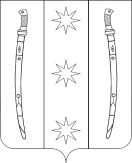 РЕШЕНИЕРЕШЕНИЕРЕШЕНИЕРЕШЕНИЕСОВЕТАБЕССКОРБНЕНСКОГО СЕЛЬСКОГО ПОСЕЛЕНИЯ НОВОКУБАНСКОГО РАЙОНА17.04.2024 г.                                                                                                                                                      58/327СОВЕТАБЕССКОРБНЕНСКОГО СЕЛЬСКОГО ПОСЕЛЕНИЯ НОВОКУБАНСКОГО РАЙОНА17.04.2024 г.                                                                                                                                                      58/327СОВЕТАБЕССКОРБНЕНСКОГО СЕЛЬСКОГО ПОСЕЛЕНИЯ НОВОКУБАНСКОГО РАЙОНА17.04.2024 г.                                                                                                                                                      58/327СОВЕТАБЕССКОРБНЕНСКОГО СЕЛЬСКОГО ПОСЕЛЕНИЯ НОВОКУБАНСКОГО РАЙОНА17.04.2024 г.                                                                                                                                                      58/327Глава Бесскорбненского сельскогопоселения Новокубанского района________________Н.И.ЦыбулинПредседатель Совета Бесскорбненского сельского поселения Новокубанского района_______________ С.В.ТишинаКод бюджетной классификации РФНаименование доходовНазначено на год, тыс. руб.Кассовое исполнение с начала года, тыс. руб.Неисполненные назначения, тыс. руб.Процент исполнения1 00 00000 00 0000 000Налоговые и неналоговые доходы27 532,629 896,10,0108,61 01 02000 01 0000 110Налог на доходы физических лиц11 997,012 755,10,0106,31 01 02010 01 0000 110Налог на доходы физических лиц с доходов, источником которых является налоговый агент, за исключением доходов, в отношении которых исчисление и уплата налога осуществляется в соответствии со статьями 227,227.1 и 228 Налогового кодекса Российской Федерации 11 312,312 063,10,0106,61 01 02020 01 0000 110Налог на доходы физических лиц с доходов, полученных от осуществления деятельности физическими лицами, зарегистрированными в качестве индивидуальных предпринимателей, нотариусов, занимающихся частной практикой, адвокатов, учредивших адвокатские кабинеты, и других лиц, занимающихся частной практикой в соответствии со статьей 227 Налогового кодекса Российской Федерации10,810,90,0100,91 01 02030 01 0000 110Налог на доходы физических лиц, полученные физическими лицами в соответствии со статьей 228 НК РФ59,065,20,0110,5 1 01 02040 01 0000 110Налог на доходы физических лиц в виде фиксированных авансовых платежей с доходов, полученных физ. Лицами, являющимися иностранными гражданами, осуществляющими трудовую деятельность по найму у физ. лиц на основании патента0,60,70,0116,71 01 02080 01 0000 110Налог на доходы физических лиц в части суммы налога, превышающей 650 000 рублей, относящейся к части налоговой базы, превышающей 5 000 000 рублей (за исключением налога на доходы физических лиц с сумм прибыли контролируемой иностранной компании, в том числе фиксированной прибыли контролируемой иностранной компании, а также налога на доходы физических лиц в отношении доходов от долевого участия в организации, полученных в виде дивидендов)6,36,30,01001 01 02130 01 0000 110Налог на доходы физических лиц в отношении доходов от долевого участия в организации, полученных в виде дивидендов (в части суммы налога, не превышающей 650 000 рублей)608,0608,90,0100,2 1 03 00000 00 0000 000НАЛОГИ НА ТОВАРЫ (РАБОТЫ, УСЛУГИ), РЕАЛИЗУЕМЫЕ НА ТЕРРИТОРИИ РОССИЙСКОЙ ФЕДЕРАЦИИ7 811,69 092,50,0116,4 1 03 02230 01 0000 110Доходы от уплаты акцизов на дизельное топливо, подлежащие распределению между бюджетами субъектов Российской Федерации и местными бюджетами с учетом установленных дифференцированных нормативов отчислений в местные бюджеты3 360,04 711,30,0140,2 1 03 02240 01 0000 110Доходы от уплаты акцизов на моторные масла для дизельных и (или) карбюраторных (инжекторных) двигателей, подлежащие распределению между бюджетами субъектов Российской Федерации и местными бюджетами с учетом установленных дифференцированных нормативов отчислений в местные бюджеты25,024,60,498,4 1 03 02250 01 0000 110Доходы от уплаты акцизов на автомобильный бензин, подлежащие распределению между бюджетами субъектов Российской Федерации и местными бюджетами с учетом установленных дифференцированных нормативов отчислений в местные бюджеты4 426,64 869,50,0110,0 1 03 02260 01 0000 110Доходы от уплаты акцизов на прямогонный бензин, подлежащие распределению между бюджетами субъектов Российской Федерации и местными бюджетами с учетом установленных дифференцированных нормативов отчислений в местные бюджеты--512,90,001 05 03000 01 0000 110Единый сельскохозяйственный налог652,0665,30,0102,01 06 00000 00 0000 000Налоги на имущество4 367,04 560,8      0,0104,41 06 01030 10 0000 110Налог на имущество физических лиц900,0   947,90,0105,31 06 06000 00 0000 110Земельный налог3 467,03 612,90,0104,21 06 06033 10 0000 110Земельный налог с организаций, обладающих земельным участком, расположенным в границах сельских поселений1 622,01 625,40,0100,21 06 06043 10 0000 110Земельный налог с физических лиц, обладающих земельным участком, расположенным в границах сельских поселений1 845,01 987,50,0 107,71 09 00000 00 0000 000Задолженность и перерасчеты по отмененным налогам, сборам и иным обязательным платежам0,00,10,00,01 0904053 10 0000 110Земельный налог ( по обязательствам, возникшим до 1 января 2006 года), мобилизуемый на территориях сельских поселений0,00,10,00,01 11 00000 00 0000 000Доходы от использования имущества, находящегося в государственной и муниципальной собственности1 121,01 135,5        0,0101,31 11 05013 05 0000120Доходы, получаемые в виде арендной платы за земельные участки, государственная собственность на которые не разграничена и которые расположены в границах сельских поселений и межселенных территорий муниципальных районов, а также средства от продажи права на заключение договоров аренды указанных земельных участков906,0917,2      0,0101,21 11 05035 10 0000 120Доходы от сдачи в аренду имущества, находящегося в оперативном управлении органов управления сельских поселений и созданных ими учреждений ( за исключением имущества муниципальных бюджетных и автономных учреждений)        36,041,2        0,0114,51 11 09080 10 0000 120Плата, поступившая в рамках договора за предоставление права на размещение и эксплуатацию нестационарного торгового объекта, установку и эксплуатацию рекламных конструкций на землях или земельных участках, находящихся в собственности сельских поселений, и на землях или земельных участках, государственная собственность на которые не разграничена       215,0218,3       0,0101,51 16 00000 00 0000 000Штрафы, санкции, возмещение ущерба1 584,01 686,70,0106,51 16 09040 01 0000 140Денежные средства, изымаемые в собственность сельского поселения в соответствии с решениями судов (за исключением обвинительных приговоров судов)1 569,01 671,70,0106,61 16 10100 01 0000 140Денежные взыскания, налагаемые в возмещение ущерба, причиненного в результате незаконного или нецелевого использования бюджетных средств (в части бюджетов сельских поселений)15,015,00,0100,0-2 00 00000 00 0000 000Безвозмездные поступления 21 627,821 619,48,499,92 02 00000 00 0000 000Безвозмездные поступления от других бюджетов системы Российской Федерации21 627,821 627,70,1100,02 02 10000 00 0000 150Дотации бюджетам бюджетной системы Российской Федерации3 772,23 772,20,0100,02 02 15001 10 0000 150Дотации бюджетам сельских поселений на выравнивание бюджетной обеспеченности3 772,23 772,20,0100,02 02 19999 10 0000 150Прочие дотации бюджетам сельских поселений511,3511,30,0100,02 02 20000 00 0000 150Субсидии бюджетам бюджетной системы Российской Федерации (межбюджетные субсидии)14 852,114 852,00,1100,02 02 25555 00 0000 150Субсидии бюджетам сельских поселений на реализацию программ формирования современной городской среды14 852,114 852,00,1100,02 02 03000 00 0000 150Субвенции бюджетам субъектов Российской Федерации и муниципальных образований300,4300,40,0100,02 02 03015 10 0000 150Субвенции бюджетам на осуществление первичного воинского учёта на территориях, где отсутствуют военные комиссариаты  296,6296,60,0100,02 02 03024 10 0000 150Субвенции бюджетам поселений на выполнение передаваемых полномочий субъектов Российской Федерации 3,83,8      0,0100,02 02 40000 00 0000 000Иные межбюджетные трансферты2 191,82 191,8       0,0100,02 02 49999 10 0000 150Прочие межбюджетные трансферты, передаваемые бюджетам сельских поселений2 191,82 191,8       0,0100,02 04 00000 00 0000 000Предоставление негосударственными организациями грантов для получателей средств бюджетов сельских поселений0,0-8,3      0,00,02 04 00000 00 0000 000Предоставление негосударственными организациями грантов для получателей средств бюджетов сельских поселений0,0-8,3       0,00,08 50 00000 00 0000 000ИТОГО ДОХОДОВ49 160,451 515,50,0104,8РАСХОДЫ0102Функционирование высшего должностного лица субъекта Российской Федерации и органа местного самоуправления504,3504,30,0100,00104Функционирования Правительства Российской Федерации, высших органов исполнительной власти субъектов Российской Федерации, местных администраций6 233,96 180,753,299,20106Обеспечение  деятельности финансовых, налоговых и таможенных органов и органов финансового надзора45,045,00,0100,00113Другие общегосударственные вопросы6 536,96 337,8199,197,00203Мобилизационная и вневойсковая подготовка296,6296,60,0100,00409Дорожное хозяйство10 230,48 206,7   2 023,780,20503Благоустройство19 076,119 062,413,799,90705Профессиональная подготовка, переподготовка и повышение квалификации10,010,00,0100,00707Молодежная политика4,04,00,0100,00801Культура8 332,27 984,0348,295,81001Пенсионное обеспечение66,0     66,00,0100,01006Другие вопросы в области социальной политики110,0110,00,0100,01301Обслуживание государственного (муниципального) внутреннего долга0,10,10,0100,0ИТОГО РАСХОДОВ51 446,448 808,4  2 637,994,9Результат исполнения бюджета (дефицит, профицит бюджета)- 2 286,02 707,1--Приложение №2Приложение №2Приложение №2Приложение №2Приложение №2к решению Совета Бесскорбненского сельского поселения Новокубанского районак решению Совета Бесскорбненского сельского поселения Новокубанского районак решению Совета Бесскорбненского сельского поселения Новокубанского районак решению Совета Бесскорбненского сельского поселения Новокубанского районак решению Совета Бесскорбненского сельского поселения Новокубанского районаот 17 апреля 2024 года № 58/327от 17 апреля 2024 года № 58/327от 17 апреля 2024 года № 58/327от 17 апреля 2024 года № 58/327от 17 апреля 2024 года № 58/327Показатели доходов бюджета по кодам классификации доходов бюджета Бесскорбненского сельского поселения Новокубанского района за  2023 годПоказатели доходов бюджета по кодам классификации доходов бюджета Бесскорбненского сельского поселения Новокубанского района за  2023 годПоказатели доходов бюджета по кодам классификации доходов бюджета Бесскорбненского сельского поселения Новокубанского района за  2023 годПоказатели доходов бюджета по кодам классификации доходов бюджета Бесскорбненского сельского поселения Новокубанского района за  2023 годПоказатели доходов бюджета по кодам классификации доходов бюджета Бесскорбненского сельского поселения Новокубанского района за  2023 годПоказатели доходов бюджета по кодам классификации доходов бюджета Бесскорбненского сельского поселения Новокубанского района за  2023 годПоказатели доходов бюджета по кодам классификации доходов бюджета Бесскорбненского сельского поселения Новокубанского района за  2023 годПоказатели доходов бюджета по кодам классификации доходов бюджета Бесскорбненского сельского поселения Новокубанского района за  2023 годПоказатели доходов бюджета по кодам классификации доходов бюджета Бесскорбненского сельского поселения Новокубанского района за  2023 годПоказатели доходов бюджета по кодам классификации доходов бюджета Бесскорбненского сельского поселения Новокубанского района за  2023 годПоказатели доходов бюджета по кодам классификации доходов бюджета Бесскорбненского сельского поселения Новокубанского района за  2023 годПоказатели доходов бюджета по кодам классификации доходов бюджета Бесскорбненского сельского поселения Новокубанского района за  2023 годПоказатели доходов бюджета по кодам классификации доходов бюджета Бесскорбненского сельского поселения Новокубанского района за  2023 годНаименование показателяКод дохода по бюджетной классификацииКод дохода по бюджетной классификацииУтвержденные бюджетные назначенияУтвержденные бюджетные назначенияУтвержденные бюджетные назначенияИсполненоИсполнено% исполнения% исполнения% исполнения% исполнения% исполнения1334445566666Доходы бюджета - всегоXX49 160 400,0049 160 400,0049 160 400,0051 515 507,3751 515 507,37НАЛОГОВЫЕ И НЕНАЛОГОВЫЕ ДОХОДЫ000 10000000000000000000 1000000000000000027 532 600,0027 532 600,0027 532 600,0029 896 117,3729 896 117,37108,58108,58108,58108,58108,58НАЛОГИ НА ПРИБЫЛЬ, ДОХОДЫ000 10100000000000000000 1010000000000000011 997 000,0011 997 000,0011 997 000,0012 755 140,0812 755 140,08106,32106,32106,32106,32106,32Налог на доходы физических лиц000 10102000010000110000 1010200001000011011 997 000,0011 997 000,0011 997 000,0012 755 140,0812 755 140,08106,32106,32106,32106,32106,32Налог на доходы физических лиц с доходов, источником которых является налоговый агент, за исключением доходов, в отношении которых исчисление и уплата налога осуществляются в соответствии со статьями 227, 227.1 и 228 Налогового кодекса Российской Федерации182 10102010010000110182 1010201001000011011 312 250,0011 312 250,0011 312 250,0012 063 122,8812 063 122,88106,64106,64106,64106,64106,64Налог на доходы физических лиц с доходов, полученных от осуществления деятельности физическими лицами, зарегистрированными в качестве индивидуальных предпринимателей, нотариусов, занимающихся частной практикой, адвокатов, учредивших адвокатские кабинеты, и других лиц, занимающихся частной практикой в соответствии со статьей 227 Налогового кодекса Российской Федерации182 10102020010000110182 1010202001000011010 850,0010 850,0010 850,0010 902,1210 902,12100,48100,48100,48100,48100,48Налог на доходы физических лиц с доходов, полученных физическими лицами в соответствии со статьей 228 Налогового кодекса Российской Федерации182 10102030010000110182 1010203001000011059 000,0059 000,0059 000,0065 181,3765 181,37110,48110,48110,48110,48110,48Налог на доходы физических лиц в виде фиксированных авансовых платежей с доходов, полученных физическими лицами, являющимися иностранными гражданами, осуществляющими трудовую деятельность по найму на основании патента в соответствии со статьей 227.1 Налогового кодекса Российской Федерации182 10102040010000110182 10102040010000110600,00600,00600,00681,00681,00113,50113,50113,50113,50113,50Налог на доходы физических лиц в части суммы налога, превышающей 650 000 рублей, относящейся к части налоговой базы, превышающей 5 000 000 рублей (за исключением налога на доходы физических лиц с сумм прибыли контролируемой иностранной компании, в том числе фиксированной прибыли контролируемой иностранной компании, а также налога на доходы физических лиц в отношении доходов от долевого участия в организации, полученных в виде дивидендов)182 10102080010000110182 101020800100001106 300,006 300,006 300,006 326,516 326,51100,42100,42100,42100,42100,42Налог на доходы физических лиц в отношении доходов от долевого участия в организации, полученных в виде дивидендов (в части суммы налога, не превышающей 650 000 рублей)182 10102130010000110182 10102130010000110608 000,00608 000,00608 000,00608 926,20608 926,20100,15100,15100,15100,15100,15НАЛОГИ НА ТОВАРЫ (РАБОТЫ, УСЛУГИ), РЕАЛИЗУЕМЫЕ НА ТЕРРИТОРИИ РОССИЙСКОЙ ФЕДЕРАЦИИ000 10300000000000000000 103000000000000007 811 600,007 811 600,007 811 600,009 092 506,429 092 506,42116,40116,40116,40116,40116,40Акцизы по подакцизным товарам (продукции), производимым на территории Российской Федерации000 10302000010000110000 103020000100001107 811 600,007 811 600,007 811 600,009 092 506,429 092 506,42116,40116,40116,40116,40116,40Доходы от уплаты акцизов на дизельное топливо, подлежащие распределению между бюджетами субъектов Российской Федерации и местными бюджетами с учетом установленных дифференцированных нормативов отчислений в местные бюджеты000 10302230010000110000 103022300100001103 360 000,003 360 000,003 360 000,004 711 323,244 711 323,24140,22140,22140,22140,22140,22Доходы от уплаты акцизов на дизельное топливо, подлежащие распределению между бюджетами субъектов Российской Федерации и местными бюджетами с учетом установленных дифференцированных нормативов отчислений в местные бюджеты (по нормативам, установленным федеральным законом о федеральном бюджете в целях формирования дорожных фондов субъектов Российской Федерации)100 10302231010000110100 103022310100001103 360 000,003 360 000,003 360 000,004 711 323,244 711 323,24140,22140,22140,22140,22140,22Доходы от уплаты акцизов на моторные масла для дизельных и (или) карбюраторных (инжекторных) двигателей, подлежащие распределению между бюджетами субъектов Российской Федерации и местными бюджетами с учетом установленных дифференцированных нормативов отчислений в местные бюджеты000 10302240010000110000 1030224001000011025 000,0025 000,0025 000,0024 606,7424 606,7498,4398,4398,4398,4398,43Доходы от уплаты акцизов на моторные масла для дизельных и (или) карбюраторных (инжекторных) двигателей, подлежащие распределению между бюджетами субъектов Российской Федерации и местными бюджетами с учетом установленных дифференцированных нормативов отчислений в местные бюджеты (по нормативам, установленным федеральным законом о федеральном бюджете в целях формирования дорожных фондов субъектов Российской Федерации)100 10302241010000110100 1030224101000011025 000,0025 000,0025 000,0024 606,7424 606,7498,4398,4398,4398,4398,43Доходы от уплаты акцизов на автомобильный бензин, подлежащие распределению между бюджетами субъектов Российской Федерации и местными бюджетами с учетом установленных дифференцированных нормативов отчислений в местные бюджеты000 10302250010000110000 103022500100001104 426 600,004 426 600,004 426 600,004 869 520,174 869 520,17110,01110,01110,01110,01110,01Доходы от уплаты акцизов на автомобильный бензин, подлежащие распределению между бюджетами субъектов Российской Федерации и местными бюджетами с учетом установленных дифференцированных нормативов отчислений в местные бюджеты (по нормативам, установленным федеральным законом о федеральном бюджете в целях формирования дорожных фондов субъектов Российской Федерации)100 10302251010000110100 103022510100001104 426 600,004 426 600,004 426 600,004 869 520,174 869 520,17110,01110,01110,01110,01110,01Доходы от уплаты акцизов на прямогонный бензин, подлежащие распределению между бюджетами субъектов Российской Федерации и местными бюджетами с учетом установленных дифференцированных нормативов отчислений в местные бюджеты000 10302260010000110000 103022600100001100,000,000,00-512 943,73-512 943,730,000,000,000,000,00Доходы от уплаты акцизов на прямогонный бензин, подлежащие распределению между бюджетами субъектов Российской Федерации и местными бюджетами с учетом установленных дифференцированных нормативов отчислений в местные бюджеты (по нормативам, установленным федеральным законом о федеральном бюджете в целях формирования дорожных фондов субъектов Российской Федерации)100 10302261010000110100 103022610100001100,000,000,00-512 943,73-512 943,730,000,000,000,000,00НАЛОГИ НА СОВОКУПНЫЙ ДОХОД000 10500000000000000000 10500000000000000652 000,00652 000,00652 000,00665 312,23665 312,23102,04102,04102,04102,04102,04Единый сельскохозяйственный налог000 10503000010000110000 10503000010000110652 000,00652 000,00652 000,00665 312,23665 312,23102,04102,04102,04102,04102,04Единый сельскохозяйственный налог182 10503010010000110182 10503010010000110652 000,00652 000,00652 000,00665 312,23665 312,23102,04102,04102,04102,04102,04НАЛОГИ НА ИМУЩЕСТВО000 10600000000000000000 106000000000000004 367 000,004 367 000,004 367 000,004 560 854,064 560 854,06104,44104,44104,44104,44104,44Налог на имущество физических лиц000 10601000000000110000 10601000000000110900 000,00900 000,00900 000,00947 935,12947 935,12105,33105,33105,33105,33105,33Налог на имущество физических лиц, взимаемый по ставкам, применяемым к объектам налогообложения, расположенным в границах сельских поселений182 10601030100000110182 10601030100000110900 000,00900 000,00900 000,00947 935,12947 935,12105,33105,33105,33105,33105,33Земельный налог000 10606000000000110000 106060000000001103 467 000,003 467 000,003 467 000,003 612 918,943 612 918,94104,21104,21104,21104,21104,21Земельный налог с организаций000 10606030000000110000 106060300000001101 622 000,001 622 000,001 622 000,001 625 426,511 625 426,51100,21100,21100,21100,21100,21Земельный налог с организаций, обладающих земельным участком, расположенным в границах сельских поселений182 10606033100000110182 106060331000001101 622 000,001 622 000,001 622 000,001 625 426,511 625 426,51100,21100,21100,21100,21100,21Земельный налог с физических лиц000 10606040000000110000 106060400000001101 845 000,001 845 000,001 845 000,001 987 492,431 987 492,43107,72107,72107,72107,72107,72Земельный налог с физических лиц, обладающих земельным участком, расположенным в границах сельских поселений182 10606043100000110182 106060431000001101 845 000,001 845 000,001 845 000,001 987 492,431 987 492,43107,72107,72107,72107,72107,72ЗАДОЛЖЕННОСТЬ И ПЕРЕРАСЧЕТЫ ПО ОТМЕНЕННЫМ НАЛОГАМ, СБОРАМ И ИНЫМ ОБЯЗАТЕЛЬНЫМ ПЛАТЕЖАМ000 10900000000000000000 109000000000000000,000,000,00131,74131,740,000,000,000,000,00Налоги на имущество000 10904000000000110000 109040000000001100,000,000,00131,74131,740,000,000,000,000,00Земельный налог (по обязательствам, возникшим до 1 января 2006 года)000 10904050000000110000 109040500000001100,000,000,00131,74131,740,000,000,000,000,00Земельный налог (по обязательствам, возникшим до 1 января 2006 года), мобилизуемый на территориях сельских поселений182 10904053100000110182 109040531000001100,000,000,00131,74131,740,000,000,000,000,00ДОХОДЫ ОТ ИСПОЛЬЗОВАНИЯ ИМУЩЕСТВА, НАХОДЯЩЕГОСЯ В ГОСУДАРСТВЕННОЙ И МУНИЦИПАЛЬНОЙ СОБСТВЕННОСТИ000 11100000000000000000 111000000000000001 121 000,001 121 000,001 121 000,001 135 522,281 135 522,28101,30101,30101,30101,30101,30Доходы, получаемые в виде арендной либо иной платы за передачу в возмездное пользование государственного и муниципального имущества (за исключением имущества бюджетных и автономных учреждений, а также имущества государственных и муниципальных унитарных предприятий, в том числе казенных)000 11105000000000120000 11105000000000120906 000,00906 000,00906 000,00917 182,28917 182,28101,23101,23101,23101,23101,23Доходы, получаемые в виде арендной платы за земельные участки, государственная собственность на которые не разграничена, а также средства от продажи права на заключение договоров аренды указанных земельных участков000 11105010000000120000 11105010000000120870 000,00870 000,00870 000,00876 020,28876 020,28100,69100,69100,69100,69100,69Доходы, получаемые в виде арендной платы за земельные участки, государственная собственность на которые не разграничена и которые расположены в границах сельских поселений и межселенных территорий муниципальных районов, а также средства от продажи права на заключение договоров аренды указанных земельных участков921 11105013050000120921 11105013050000120870 000,00870 000,00870 000,00876 020,28876 020,28100,69100,69100,69100,69100,69Доходы от сдачи в аренду имущества, находящегося в оперативном управлении органов государственной власти, органов местного самоуправления, органов управления государственными внебюджетными фондами и созданных ими учреждений (за исключением имущества бюджетных и автономных учреждений)000 11105030000000120000 1110503000000012036 000,0036 000,0036 000,0041 162,0041 162,00114,34114,34114,34114,34114,34Доходы от сдачи в аренду имущества, находящегося в оперативном управлении органов управления сельских поселений и созданных ими учреждений (за исключением имущества муниципальных бюджетных и автономных учреждений)992 11105035100000120992 1110503510000012036 000,0036 000,0036 000,0041 162,0041 162,00114,34114,34114,34114,34114,34Прочие доходы от использования имущества и прав, находящихся в государственной и муниципальной собственности (за исключением имущества бюджетных и автономных учреждений, а также имущества государственных и муниципальных унитарных предприятий, в том числе казенных)000 11109000000000120000 11109000000000120215 000,00215 000,00215 000,00218 340,00218 340,00101,55101,55101,55101,55101,55Плата, поступившая в рамках договора за предоставление права на размещение и эксплуатацию нестационарного торгового объекта, установку и эксплуатацию рекламных конструкций на землях или земельных участках, находящихся в государственной или муниципальной собственности, и на землях или земельных участках, государственная собственность на которые не разграничена000 11109080000000120000 11109080000000120215 000,00215 000,00215 000,00218 340,00218 340,00101,55101,55101,55101,55101,55Плата, поступившая в рамках договора за предоставление права на размещение и эксплуатацию нестационарного торгового объекта, установку и эксплуатацию рекламных конструкций на землях или земельных участках, находящихся в собственности сельских поселений, и на землях или земельных участках, государственная собственность на которые не разграничена992 11109080100000120992 11109080100000120215 000,00215 000,00215 000,00218 340,00218 340,00101,55101,55101,55101,55101,55ШТРАФЫ, САНКЦИИ, ВОЗМЕЩЕНИЕ УЩЕРБА000 11600000000000000000 116000000000000001 584 000,001 584 000,001 584 000,001 686 650,561 686 650,56106,48106,48106,48106,48106,48Денежные средства, изымаемые в собственность Российской Федерации, субъекта Российской Федерации, муниципального образования в соответствии с решениями судов (за исключением обвинительных приговоров судов)000 11609000000000140000 116090000000001401 569 000,001 569 000,001 569 000,001 671 650,561 671 650,56106,54106,54106,54106,54106,54Денежные средства, изымаемые в собственность сельского поселения в соответствии с решениями судов (за исключением обвинительных приговоров судов)992 11609040100000140992 116090401000001401 569 000,001 569 000,001 569 000,001 671 650,561 671 650,56106,54106,54106,54106,54106,54Платежи в целях возмещения причиненного ущерба (убытков)000 11610000000000140000 1161000000000014015 000,0015 000,0015 000,0015 000,0015 000,00100,00100,00100,00100,00100,00Денежные взыскания, налагаемые в возмещение ущерба, причиненного в результате незаконного или нецелевого использования бюджетных средств000 11610100000000140000 1161010000000014015 000,0015 000,0015 000,0015 000,0015 000,00100,00100,00100,00100,00100,00Денежные взыскания, налагаемые в возмещение ущерба, причиненного в результате незаконного или нецелевого использования бюджетных средств (в части бюджетов сельских поселений)910 11610100100000140910 1161010010000014015 000,0015 000,0015 000,0015 000,0015 000,00100,00100,00100,00100,00100,00БЕЗВОЗМЕЗДНЫЕ ПОСТУПЛЕНИЯ000 20000000000000000000 2000000000000000021 627 800,0021 627 800,0021 627 800,0021 619 390,0021 619 390,0099,9699,9699,9699,9699,96БЕЗВОЗМЕЗДНЫЕ ПОСТУПЛЕНИЯ ОТ ДРУГИХ БЮДЖЕТОВ БЮДЖЕТНОЙ СИСТЕМЫ РОССИЙСКОЙ ФЕДЕРАЦИИ000 20200000000000000000 2020000000000000021 627 800,0021 627 800,0021 627 800,0021 627 700,0021 627 700,00100,00100,00100,00100,00100,00Дотации бюджетам бюджетной системы Российской Федерации000 20210000000000150000 202100000000001504 283 500,004 283 500,004 283 500,004 283 500,004 283 500,00100,00100,00100,00100,00100,00Дотации на выравнивание бюджетной обеспеченности000 20215001000000150000 202150010000001503 772 200,003 772 200,003 772 200,003 772 200,003 772 200,00100,00100,00100,00100,00100,00Дотации бюджетам сельских поселений на выравнивание бюджетной обеспеченности из бюджета субъекта Российской Федерации992 20215001100000150992 202150011000001503 772 200,003 772 200,003 772 200,003 772 200,003 772 200,00100,00100,00100,00100,00100,00Прочие дотации000 20219999000000150000 20219999000000150511 300,00511 300,00511 300,00511 300,00511 300,00100,00100,00100,00100,00100,00Прочие дотации бюджетам сельских поселений992 20219999100000150992 20219999100000150511 300,00511 300,00511 300,00511 300,00511 300,00100,00100,00100,00100,00100,00Субсидии бюджетам бюджетной системы Российской Федерации (межбюджетные субсидии)000 20220000000000150000 2022000000000015014 852 100,0014 852 100,0014 852 100,0014 852 000,0014 852 000,00100,00100,00100,00100,00100,00Субсидии бюджетам на реализацию программ формирования современной городской среды000 20225555000000150000 2022555500000015014 852 100,0014 852 100,0014 852 100,0014 852 000,0014 852 000,00100,00100,00100,00100,00100,00Субсидии бюджетам сельских поселений на реализацию программ формирования современной городской среды992 20225555100000150992 2022555510000015014 852 100,0014 852 100,0014 852 100,0014 852 000,0014 852 000,00100,00100,00100,00100,00100,00Субвенции бюджетам бюджетной системы Российской Федерации000 20230000000000150000 20230000000000150300 400,00300 400,00300 400,00300 400,00300 400,00100,00100,00100,00100,00100,00Субвенции местным бюджетам на выполнение передаваемых полномочий субъектов Российской Федерации000 20230024000000150000 202300240000001503 800,003 800,003 800,003 800,003 800,00100,00100,00100,00100,00100,00Субвенции бюджетам сельских поселений на выполнение передаваемых полномочий субъектов Российской Федерации992 20230024100000150992 202300241000001503 800,003 800,003 800,003 800,003 800,00100,00100,00100,00100,00100,00Субвенции бюджетам на осуществление первичного воинского учета органами местного самоуправления поселений, муниципальных и городских округов000 20235118000000150000 20235118000000150296 600,00296 600,00296 600,00296 600,00296 600,00100,00100,00100,00100,00100,00Субвенции бюджетам сельских поселений на осуществление первичного воинского учета органами местного самоуправления поселений, муниципальных и городских округов992 20235118100000150992 20235118100000150296 600,00296 600,00296 600,00296 600,00296 600,00100,00100,00100,00100,00100,00Иные межбюджетные трансферты000 20240000000000150000 202400000000001502 191 800,002 191 800,002 191 800,002 191 800,002 191 800,00100,00100,00100,00100,00100,00Прочие межбюджетные трансферты, передаваемые бюджетам000 20249999000000150000 202499990000001502 191 800,002 191 800,002 191 800,002 191 800,002 191 800,00100,00100,00100,00100,00100,00Прочие межбюджетные трансферты, передаваемые бюджетам сельских поселений992 20249999100000150992 202499991000001502 191 800,002 191 800,002 191 800,002 191 800,002 191 800,00100,00100,00100,00100,00100,00БЕЗВОЗМЕЗДНЫЕ ПОСТУПЛЕНИЯ ОТ НЕГОСУДАРСТВЕННЫХ ОРГАНИЗАЦИЙ000 20400000000000000000 204000000000000000,000,000,00-8 310,00-8 310,000,000,000,000,000,00Безвозмездные поступления от негосударственных организаций в бюджеты сельских поселений000 20405000100000150000 204050001000001500,000,000,00-8 310,00-8 310,000,000,000,000,000,00Предоставление негосударственными организациями грантов для получателей средств бюджетов сельских поселений992 20405010100000150992 204050101000001500,000,000,00-8 310,00-8 310,000,000,000,000,000,00Глава Бесскорбненского сельского поселения Новокубанского районаН.И.ЦыбулинН.И.ЦыбулинПриложение № 3 к решению Совета Бесскорбненского сельского поселения Новокубанского района                                           от  17 апреля 2024 года № 58/327Приложение № 3 к решению Совета Бесскорбненского сельского поселения Новокубанского района                                           от  17 апреля 2024 года № 58/327Приложение № 3 к решению Совета Бесскорбненского сельского поселения Новокубанского района                                           от  17 апреля 2024 года № 58/327Приложение № 3 к решению Совета Бесскорбненского сельского поселения Новокубанского района                                           от  17 апреля 2024 года № 58/327Приложение № 3 к решению Совета Бесскорбненского сельского поселения Новокубанского района                                           от  17 апреля 2024 года № 58/327Приложение № 3 к решению Совета Бесскорбненского сельского поселения Новокубанского района                                           от  17 апреля 2024 года № 58/327Приложение № 3 к решению Совета Бесскорбненского сельского поселения Новокубанского района                                           от  17 апреля 2024 года № 58/327Приложение № 3 к решению Совета Бесскорбненского сельского поселения Новокубанского района                                           от  17 апреля 2024 года № 58/327Приложение № 3 к решению Совета Бесскорбненского сельского поселения Новокубанского района                                           от  17 апреля 2024 года № 58/327Показатели расходов бюджета по ведомственной структуре расходов администрации Бесскорбненского сельского поселения Новокубанского района за  2023 годПоказатели расходов бюджета по ведомственной структуре расходов администрации Бесскорбненского сельского поселения Новокубанского района за  2023 годПоказатели расходов бюджета по ведомственной структуре расходов администрации Бесскорбненского сельского поселения Новокубанского района за  2023 годПоказатели расходов бюджета по ведомственной структуре расходов администрации Бесскорбненского сельского поселения Новокубанского района за  2023 годПоказатели расходов бюджета по ведомственной структуре расходов администрации Бесскорбненского сельского поселения Новокубанского района за  2023 годПоказатели расходов бюджета по ведомственной структуре расходов администрации Бесскорбненского сельского поселения Новокубанского района за  2023 годПоказатели расходов бюджета по ведомственной структуре расходов администрации Бесскорбненского сельского поселения Новокубанского района за  2023 годПоказатели расходов бюджета по ведомственной структуре расходов администрации Бесскорбненского сельского поселения Новокубанского района за  2023 годПоказатели расходов бюджета по ведомственной структуре расходов администрации Бесскорбненского сельского поселения Новокубанского района за  2023 годПоказатели расходов бюджета по ведомственной структуре расходов администрации Бесскорбненского сельского поселения Новокубанского района за  2023 годПоказатели расходов бюджета по ведомственной структуре расходов администрации Бесскорбненского сельского поселения Новокубанского района за  2023 годПоказатели расходов бюджета по ведомственной структуре расходов администрации Бесскорбненского сельского поселения Новокубанского района за  2023 годПоказатели расходов бюджета по ведомственной структуре расходов администрации Бесскорбненского сельского поселения Новокубанского района за  2023 годПоказатели расходов бюджета по ведомственной структуре расходов администрации Бесскорбненского сельского поселения Новокубанского района за  2023 годПоказатели расходов бюджета по ведомственной структуре расходов администрации Бесскорбненского сельского поселения Новокубанского района за  2023 годПоказатели расходов бюджета по ведомственной структуре расходов администрации Бесскорбненского сельского поселения Новокубанского района за  2023 годПоказатели расходов бюджета по ведомственной структуре расходов администрации Бесскорбненского сельского поселения Новокубанского района за  2023 годПоказатели расходов бюджета по ведомственной структуре расходов администрации Бесскорбненского сельского поселения Новокубанского района за  2023 год(тыс.рублей)(тыс.рублей)(тыс.рублей)(тыс.рублей)(тыс.рублей)Наименование показателяНаименование показателяНаименование показателяНаименование показателяНаименование показателяВедРЗРЗПРПРЦСР ЦСР ЦСР ЦСР ВРСумма на годСумма на годСумма на годСумма на годСумма на годСумма     2017 годСумма на год, фактСумма на год, фактСумма на год, факт% исполнения% исполненияНаименование показателяНаименование показателяНаименование показателяНаименование показателяНаименование показателяВедРЗРЗПРПРЦСР ЦСР ЦСР ЦСР ВРСумма на годСумма на годСумма на годСумма на годСумма на годСумма     2017 годСумма на год, фактСумма на год, фактСумма на год, факт% исполнения% исполнения51 446,4051 446,4051 446,4051 446,4051 446,4048 808,4048 808,4048 808,4094,8794,871.1.Совет Бесскорбненского сельского поселения Новокубанского районаСовет Бесскорбненского сельского поселения Новокубанского районаСовет Бесскорбненского сельского поселения Новокубанского района99145,0045,0045,0045,0045,0045,0045,0045,00100,00100,00Общегосударственные вопросыОбщегосударственные вопросыОбщегосударственные вопросы9910101000045,0045,0045,0045,0045,0045,0045,0045,00100,00100,00Обеспечение деятельности органов местного самоуправления и муниципальных учрежддений муниципального образованияОбеспечение деятельности органов местного самоуправления и муниципальных учрежддений муниципального образованияОбеспечение деятельности органов местного самоуправления и муниципальных учрежддений муниципального образования9910101060650 0 00 0000050 0 00 0000050 0 00 0000050 0 00 0000045,0045,0045,0045,0045,0045,0045,0045,00100,00100,00Контрольно-счетная палата муниципального образования Контрольно-счетная палата муниципального образования Контрольно-счетная палата муниципального образования 9910101060650 2 00 0000050 2 00 0000050 2 00 0000050 2 00 0000045,0045,0045,0045,0045,0045,0045,0045,00100,00100,00Обеспечение деятельности контрольно-счетной палатыОбеспечение деятельности контрольно-счетной палатыОбеспечение деятельности контрольно-счетной палаты9910101060650 2 02 0000050 2 02 0000050 2 02 0000050 2 02 0000045,0045,0045,0045,0045,0045,0045,0045,00100,00100,00Осуществление полномочий по внешнему муниципальному финансовому контролю поселенийОсуществление полномочий по внешнему муниципальному финансовому контролю поселенийОсуществление полномочий по внешнему муниципальному финансовому контролю поселений9910101060650 2 02 1219050 2 02 1219050 2 02 1219050 2 02 1219045,0045,0045,0045,0045,0045,0045,0045,00100,00100,00Межбюджетные трансфертыМежбюджетные трансфертыМежбюджетные трансферты9910101060650 2 02 1219050 2 02 1219050 2 02 1219050 2 02 1219050045,0045,0045,0045,0045,0045,0045,0045,00100,00100,002.2.Администрация Бесскорбненского сельского поселения Новокубанского районаАдминистрация Бесскорбненского сельского поселения Новокубанского районаАдминистрация Бесскорбненского сельского поселения Новокубанского района99251 401,4051 401,4051 401,4051 401,4051 401,4048 763,4048 763,4048 763,4094,8794,87Общегосударственные вопросыОбщегосударственные вопросыОбщегосударственные вопросы9920101000013 275,1013 275,1013 275,1013 275,1013 275,1013067,8013067,8013067,8098,4498,44Функционирование высшего должностного лица субъекта Российской Федерации и муниципального образованияФункционирование высшего должностного лица субъекта Российской Федерации и муниципального образованияФункционирование высшего должностного лица субъекта Российской Федерации и муниципального образования99201010202504,30504,30504,30504,30504,30504,30504,30504,30100,00100,00Обеспечение деятельности администрации муниципального образованияОбеспечение деятельности администрации муниципального образованияОбеспечение деятельности администрации муниципального образования9920101020250 0 00 0000050 0 00 0000050 0 00 0000050 0 00 00000504,30504,30504,30504,30504,30504,30504,30504,30100,00100,00Высшее должностное лицо  муниципального образованияВысшее должностное лицо  муниципального образованияВысшее должностное лицо  муниципального образования9920101020250 1 00 0000050 1 00 0000050 1 00 0000050 1 00 00000504,30504,30504,30504,30504,30504,30504,30504,30100,00100,00Расходы на обеспечение функций органов местного самоуправленияРасходы на обеспечение функций органов местного самоуправленияРасходы на обеспечение функций органов местного самоуправления9920101020250 1 00 0019050 1 00 0019050 1 00 0019050 1 00 00190504,30504,30504,30504,30504,30504,30504,30504,30100,00100,00Расходы на выплаты персоналу в целях обеспечения выполнения функций государственными (муниципальными) органами, казенными учреждениями, органами управления государственными внебюджетными фондамРасходы на выплаты персоналу в целях обеспечения выполнения функций государственными (муниципальными) органами, казенными учреждениями, органами управления государственными внебюджетными фондамРасходы на выплаты персоналу в целях обеспечения выполнения функций государственными (муниципальными) органами, казенными учреждениями, органами управления государственными внебюджетными фондам9920101020250 1 00 0019050 1 00 0019050 1 00 0019050 1 00 00190100504,30504,30504,30504,30504,30504,30504,30504,30100,00100,00Функционирование Правительства Российской Федерации, высших исполнительных органов государственной власти субъектов Российской Федерации, местных администрацийФункционирование Правительства Российской Федерации, высших исполнительных органов государственной власти субъектов Российской Федерации, местных администрацийФункционирование Правительства Российской Федерации, высших исполнительных органов государственной власти субъектов Российской Федерации, местных администраций992010104046 233,906 233,906 233,906 233,906 233,906180,706180,706180,7099,1599,15Обеспечение деятельности органов местного самоуправления Бесскорбненского сельского поселения Новокубанского районаОбеспечение деятельности органов местного самоуправления Бесскорбненского сельского поселения Новокубанского районаОбеспечение деятельности органов местного самоуправления Бесскорбненского сельского поселения Новокубанского района9920101040450 0 00 0000050 0 00 0000050 0 00 0000050 0 00 000006 233,906 233,906 233,906 233,906 233,906180,706180,706180,7099,1599,15Обеспечение деятельности администрации  муниципального образованияОбеспечение деятельности администрации  муниципального образованияОбеспечение деятельности администрации  муниципального образования99201010404   50 5 00 00000   50 5 00 00000   50 5 00 00000   50 5 00 000006 233,906 233,906 233,906 233,906 233,906180,706180,706180,7099,1599,15Расходы на обеспечение функций органов местного самоуправленияРасходы на обеспечение функций органов местного самоуправленияРасходы на обеспечение функций органов местного самоуправления9920101040450 5 00 0019050 5 00 0019050 5 00 0019050 5 00 001906 187,106 187,106 187,106 187,106 187,106133,906133,906133,9099,1499,14Расходы на выплаты персоналу в целях обеспечения выполнения функций государственными (муниципальными) органами, казенными учреждениями, органами управления государственными внебюджетными фондамРасходы на выплаты персоналу в целях обеспечения выполнения функций государственными (муниципальными) органами, казенными учреждениями, органами управления государственными внебюджетными фондамРасходы на выплаты персоналу в целях обеспечения выполнения функций государственными (муниципальными) органами, казенными учреждениями, органами управления государственными внебюджетными фондам9920101040450 5 00 0019050 5 00 0019050 5 00 0019050 5 00 001901005 806,605 806,605 806,605 806,605 806,605803,905803,905803,9099,9599,95 Закупка товаров, работ и услуг для обеспечения государственных (муниципальных) нужд Закупка товаров, работ и услуг для обеспечения государственных (муниципальных) нужд Закупка товаров, работ и услуг для обеспечения государственных (муниципальных) нужд9920101040450 5 00 0019050 5 00 0019050 5 00 0019050 5 00 00190200283,90283,90283,90283,90283,90233,50233,50233,5082,2582,25Иные бюджетные ассигнованияИные бюджетные ассигнованияИные бюджетные ассигнования9920101040450 5 00 0019050 5 00 0019050 5 00 0019050 5 00 0019080096,6096,6096,6096,6096,6096,6096,6096,60100,00100,00Осуществление полномочий по внутреннему финансовому контролю поселенийОсуществление полномочий по внутреннему финансовому контролю поселенийОсуществление полномочий по внутреннему финансовому контролю поселений9920101040450 5 00 1119050 5 00 1119050 5 00 1119050 5 00 1119043,0043,0043,0043,0043,0043,0043,0043,00100,00100,00Межбюджетные трансфертыМежбюджетные трансфертыМежбюджетные трансферты9920101040450 5 00 1119050 5 00 1119050 5 00 1119050 5 00 1119050043,0043,0043,0043,0043,0043,0043,0043,00100,00100,00Осуществление отдельных государственных полномочий Краснодарского края по образованию и организации деятельности административных комиссийОсуществление отдельных государственных полномочий Краснодарского края по образованию и организации деятельности административных комиссийОсуществление отдельных государственных полномочий Краснодарского края по образованию и организации деятельности административных комиссий9920101040450 5 00 6019050 5 00 6019050 5 00 6019050 5 00 601903,803,803,803,803,803,803,803,80100,00100,00 Закупка товаров, работ и услуг для государственных (муниципальных) нужд Закупка товаров, работ и услуг для государственных (муниципальных) нужд Закупка товаров, работ и услуг для государственных (муниципальных) нужд9920101040450 5 00 6019050 5 00 6019050 5 00 6019050 5 00 601902003,803,803,803,803,803,803,803,80100,00100,00Другие общегосударственные вопросыДругие общегосударственные вопросыДругие общегосударственные вопросы992010113136 536,906 536,906 536,906 536,906 536,906337,806337,806337,8096,9596,95Муниципальная программа Бесскорбненского сельского поселения Новокубанского района  «Информационное обеспечение жителей»Муниципальная программа Бесскорбненского сельского поселения Новокубанского района  «Информационное обеспечение жителей»Муниципальная программа Бесскорбненского сельского поселения Новокубанского района  «Информационное обеспечение жителей»9920101131312 0 00 0000012 0 00 0000012 0 00 0000012 0 00 0000046,3046,3046,3046,3046,3046,3046,3046,30100,00100,00Основные мероприятия муниципальной программы Бесскорбненского сельского поселения Новокубанского района "Информационное обеспечение жителей Новокубанского района"Основные мероприятия муниципальной программы Бесскорбненского сельского поселения Новокубанского района "Информационное обеспечение жителей Новокубанского района"Основные мероприятия муниципальной программы Бесскорбненского сельского поселения Новокубанского района "Информационное обеспечение жителей Новокубанского района"9920101131312 1 00 0000012 1 00 0000012 1 00 0000012 1 00 0000046,3046,3046,3046,3046,3046,3046,3046,30100,00100,00Обеспечение доступа к информации о деятельности администрации Бесскорбненского сельского поселения Новокубанского района в периодических изданияхОбеспечение доступа к информации о деятельности администрации Бесскорбненского сельского поселения Новокубанского района в периодических изданияхОбеспечение доступа к информации о деятельности администрации Бесскорбненского сельского поселения Новокубанского района в периодических изданиях9920101131312 1 02 0000012 1 02 0000012 1 02 0000012 1 02 0000046,3046,3046,3046,3046,3046,3046,3046,30100,00100,00Мероприятия по информационному обеспечению населенияМероприятия по информационному обеспечению населенияМероприятия по информационному обеспечению населения9920101131312 1 02 1027012 1 02 1027012 1 02 1027012 1 02 1027046,3046,3046,3046,3046,3046,3046,3046,30100,00100,00 Закупка товаров, работ и услуг для обеспечения государственных (муниципальных) нужд Закупка товаров, работ и услуг для обеспечения государственных (муниципальных) нужд Закупка товаров, работ и услуг для обеспечения государственных (муниципальных) нужд9920101131312 1 02 1027012 1 02 1027012 1 02 1027012 1 02 1027020046,3046,3046,3046,3046,3046,3046,3046,30100,00100,00Муниципальная программа Бесскорбненского сельского поселения Новокубанского района «Информатизация Бесскорбненского сельского поселения Новокубанского района »Муниципальная программа Бесскорбненского сельского поселения Новокубанского района «Информатизация Бесскорбненского сельского поселения Новокубанского района »Муниципальная программа Бесскорбненского сельского поселения Новокубанского района «Информатизация Бесскорбненского сельского поселения Новокубанского района »9920101131313 0 00 0000013 0 00 0000013 0 00 0000013 0 00 00000690,00690,00690,00690,00690,00649,80649,80649,8094,1794,17Основные мероприятия муниципальной программы Бесскорбненского сельского поселения Новокубанского района "Информатизация Бесскорбненского сельского поселения Новокубанского района"Основные мероприятия муниципальной программы Бесскорбненского сельского поселения Новокубанского района "Информатизация Бесскорбненского сельского поселения Новокубанского района"Основные мероприятия муниципальной программы Бесскорбненского сельского поселения Новокубанского района "Информатизация Бесскорбненского сельского поселения Новокубанского района"9920101131313 1 00 0000013 1 00 0000013 1 00 0000013 1 00 00000690,00690,00690,00690,00690,00649,80649,80649,8094,1794,17Развитие информационно-коммуникационныхРазвитие информационно-коммуникационныхРазвитие информационно-коммуникационных9920101131313 1 01 0000013 1 01 0000013 1 01 0000013 1 01 00000690,00690,00690,00690,00690,00649,80649,80649,8094,1794,17Мероприятия по информатизацииМероприятия по информатизацииМероприятия по информатизации9920101131313 1 01 1008013 1 01 1008013 1 01 1008013 1 01 10080690,00690,00690,00690,00690,00649,80649,80649,8094,1794,17 Закупка товаров, работ и услуг для обеспечения государственных (муниципальных) нужд Закупка товаров, работ и услуг для обеспечения государственных (муниципальных) нужд Закупка товаров, работ и услуг для обеспечения государственных (муниципальных) нужд9920101131313 1 01 1008013 1 01 1008013 1 01 1008013 1 01 10080200690,00690,00690,00690,00690,00649,80649,80649,8094,1794,17Обеспечение деятельности администрации  муниципального образованияОбеспечение деятельности администрации  муниципального образованияОбеспечение деятельности администрации  муниципального образования9920101131350 5 00 0000050 5 00 0000050 5 00 0000050 5 00 00000266,60266,60266,60266,60266,60252,60252,60252,6094,7594,75Прочие обязательства  муниципального образованияПрочие обязательства  муниципального образованияПрочие обязательства  муниципального образования9920101131350 5 00 1005050 5 00 1005050 5 00 1005050 5 00 10050266,60266,60266,60266,60266,60252,60252,60252,6094,7594,75 Закупка товаров, работ и услуг для обеспечения государственных (муниципальных) нужд Закупка товаров, работ и услуг для обеспечения государственных (муниципальных) нужд Закупка товаров, работ и услуг для обеспечения государственных (муниципальных) нужд9920101131350 5 00 1005050 5 00 1005050 5 00 1005050 5 00 10050200110,60110,60110,60110,60110,6096,6096,6096,6087,3487,34Социальное обеспечение и иные выплаты населениюСоциальное обеспечение и иные выплаты населениюСоциальное обеспечение и иные выплаты населению9920101131350 5 00 1005050 5 00 1005050 5 00 1005050 5 00 10050300156,00156,00156,00156,00156,00156,00156,00156,00100,00100,00Обеспечение деятельности муниципальных учреждений муниципального образованияОбеспечение деятельности муниципальных учреждений муниципального образованияОбеспечение деятельности муниципальных учреждений муниципального образования9920101131350 8 00 0000050 8 00 0000050 8 00 0000050 8 00 000005 534,005 534,005 534,005 534,005 534,005389,105389,105389,1097,3897,38Обеспечение деятельности учреждения хозяйственного обслуживания органов управления администрации  муниципального образованияОбеспечение деятельности учреждения хозяйственного обслуживания органов управления администрации  муниципального образованияОбеспечение деятельности учреждения хозяйственного обслуживания органов управления администрации  муниципального образования9920101131350 8 01 0000050 8 01 0000050 8 01 0000050 8 01 000005 534,005 534,005 534,005 534,005 534,005389,105389,105389,1097,3897,38Расходы на обеспечение деятельности (оказание услуг) муниципальных учрежденийРасходы на обеспечение деятельности (оказание услуг) муниципальных учрежденийРасходы на обеспечение деятельности (оказание услуг) муниципальных учреждений9920101131350 8 01 0059050 8 01 0059050 8 01 0059050 8 01 005905 534,005 534,005 534,005 534,005 534,005389,105389,105389,1097,3897,38Расходы на выплаты персоналу в целях обеспечения выполнения функций государственными (муниципальными) органами, казенными учреждениями, органами управления государственными внебюджетными фондамРасходы на выплаты персоналу в целях обеспечения выполнения функций государственными (муниципальными) органами, казенными учреждениями, органами управления государственными внебюджетными фондамРасходы на выплаты персоналу в целях обеспечения выполнения функций государственными (муниципальными) органами, казенными учреждениями, органами управления государственными внебюджетными фондам9920101131350 8 01 0059050 8 01 0059050 8 01 0059050 8 01 005901003 905,203 905,203 905,203 905,203 905,203894,403894,403894,4099,7299,72 Закупка товаров, работ и услуг для обеспечения государственных (муниципальных) нужд Закупка товаров, работ и услуг для обеспечения государственных (муниципальных) нужд Закупка товаров, работ и услуг для обеспечения государственных (муниципальных) нужд9920101131350 8 01 0059050 8 01 0059050 8 01 0059050 8 01 005902001 626,201 626,201 626,201 626,201 626,201492,101492,101492,1091,7591,75Иные бюджетные ассигнованияИные бюджетные ассигнованияИные бюджетные ассигнования9920101131350 8 01 0059050 8 01 0059050 8 01 0059050 8 01 005908002,602,602,602,602,602,602,602,60100,00100,00Национальная оборонаНациональная оборонаНациональная оборона99202020000296,60296,60296,60296,60296,60296,60296,60296,60100,00100,00Мобилизационная и вневойсковая подготовкаМобилизационная и вневойсковая подготовкаМобилизационная и вневойсковая подготовка99202020303296,60296,60296,60296,60296,60296,60296,60296,60100,00100,00Обеспечение деятельности органов местного самоуправления Бесскорбненского сельского поселения Новокубанского районаОбеспечение деятельности органов местного самоуправления Бесскорбненского сельского поселения Новокубанского районаОбеспечение деятельности органов местного самоуправления Бесскорбненского сельского поселения Новокубанского района9920202030350 0 00 0000050 0 00 0000050 0 00 0000050 0 00 00000296,60296,60296,60296,60296,60296,60296,60296,60100,00100,00Обеспечение деятельности администрации Бесскорбненского сельского поселения Новокубанского района Обеспечение деятельности администрации Бесскорбненского сельского поселения Новокубанского района Обеспечение деятельности администрации Бесскорбненского сельского поселения Новокубанского района 99202020303   50 5 00 00000   50 5 00 00000   50 5 00 00000   50 5 00 00000296,60296,60296,60296,60296,60296,60296,60296,60100,00100,00Осуществление первичного воинского учета на территориях, где отсутствуют военные комиссариатыОсуществление первичного воинского учета на территориях, где отсутствуют военные комиссариатыОсуществление первичного воинского учета на территориях, где отсутствуют военные комиссариаты9920202030350 5 00 5118050 5 00 5118050 5 00 5118050 5 00 51180296,60296,60296,60296,60296,60296,60296,60296,60100,00100,00Расходы на выплаты персоналу в целях обеспечения выполнения функций государственными (муниципальными) органами, казенными учреждениями, органами управления государственными внебюджетными фондамРасходы на выплаты персоналу в целях обеспечения выполнения функций государственными (муниципальными) органами, казенными учреждениями, органами управления государственными внебюджетными фондамРасходы на выплаты персоналу в целях обеспечения выполнения функций государственными (муниципальными) органами, казенными учреждениями, органами управления государственными внебюджетными фондам9920202030350 5 00 5118050 5 00 5118050 5 00 5118050 5 00 51180100296,60296,60296,60296,60296,60296,60296,60296,60100,00100,00Национальная экономикаНациональная экономикаНациональная экономика9920404000010 230,4010 230,4010 230,4010 230,4010 230,408206,708206,708206,7080,2280,22Дорожное хозяйство (дорожные фонды)Дорожное хозяйство (дорожные фонды)Дорожное хозяйство (дорожные фонды)9920404090910 230,4010 230,4010 230,4010 230,4010 230,408206,708206,708206,7080,2280,22Муниципальная программа Бесскорбненского сельского поселения Новокубанского района  «Комплексное и устойчивое развитие в сфере строительства, архитектуры и дорожного хозяйства»Муниципальная программа Бесскорбненского сельского поселения Новокубанского района  «Комплексное и устойчивое развитие в сфере строительства, архитектуры и дорожного хозяйства»Муниципальная программа Бесскорбненского сельского поселения Новокубанского района  «Комплексное и устойчивое развитие в сфере строительства, архитектуры и дорожного хозяйства»9920404090904 0 00 0000004 0 00 0000004 0 00 0000004 0 00 0000010 230,4010 230,4010 230,4010 230,4010 230,408206,708206,708206,7080,2280,22Обеспечение безопасности дорожного движенияОбеспечение безопасности дорожного движенияОбеспечение безопасности дорожного движения9920404090904 2 00 0000004 2 00 0000004 2 00 0000004 2 00 000003 820,003 820,003 820,003 820,003 820,003627,403627,403627,4094,9694,96Организация комплекса мероприятий по обеспечению безопасности дорожного движенияОрганизация комплекса мероприятий по обеспечению безопасности дорожного движенияОрганизация комплекса мероприятий по обеспечению безопасности дорожного движения9920404090904 2 01 0000004 2 01 0000004 2 01 0000004 2 01 000003 820,003 820,003 820,003 820,003 820,003627,403627,403627,4094,9694,96Мероприятия по обеспечению безопасности дорожного движенияМероприятия по обеспечению безопасности дорожного движенияМероприятия по обеспечению безопасности дорожного движения9920404090904 2 01 1036004 2 01 1036004 2 01 1036004 2 01 103603 820,003 820,003 820,003 820,003 820,003627,403627,403627,4094,9694,96 Закупка товаров, работ и услуг для обеспечения государственных (муниципальных) нужд Закупка товаров, работ и услуг для обеспечения государственных (муниципальных) нужд Закупка товаров, работ и услуг для обеспечения государственных (муниципальных) нужд9920404090904 2 01 1036004 2 01 1036004 2 01 1036004 2 01 103602003 820,003 820,003 820,003 820,003 820,003627,403627,403627,4094,9694,96Строительство, реконструкция, капитальный ремонт и ремонт автомобильных дорог местного значенияСтроительство, реконструкция, капитальный ремонт и ремонт автомобильных дорог местного значенияСтроительство, реконструкция, капитальный ремонт и ремонт автомобильных дорог местного значения9920404090904 4 00 0000004 4 00 0000004 4 00 0000004 4 00 000006 410,406 410,406 410,406 410,406 410,404579,204579,204579,2071,4371,43Проведение комплекса мероприятий  по строительству, реконструкции, капитальному ремонту и ремонту автомобильных дорог местного значенияПроведение комплекса мероприятий  по строительству, реконструкции, капитальному ремонту и ремонту автомобильных дорог местного значенияПроведение комплекса мероприятий  по строительству, реконструкции, капитальному ремонту и ремонту автомобильных дорог местного значения9920404090904 4 01 0000004 4 01 0000004 4 01 0000004 4 01 000006 410,406 410,406 410,406 410,406 410,404579,204579,204579,2071,4371,43Содержание автомобильных дорог местного значенияСодержание автомобильных дорог местного значенияСодержание автомобильных дорог местного значения9920404090904 4 01 1034004 4 01 1034004 4 01 1034004 4 01 10340100,00100,00100,00100,00100,000,000,000,000,000,00 Закупка товаров, работ и услуг для обеспечения государственных (муниципальных) нужд Закупка товаров, работ и услуг для обеспечения государственных (муниципальных) нужд Закупка товаров, работ и услуг для обеспечения государственных (муниципальных) нужд9920404090904 4 01 1034004 4 01 1034004 4 01 1034004 4 01 10340200100,00100,00100,00100,00100,000,000,000,0010,0010,00Строительство, реконструкция, капитальный ремонт, ремонт автомобильных дорог месного значенияСтроительство, реконструкция, капитальный ремонт, ремонт автомобильных дорог месного значенияСтроительство, реконструкция, капитальный ремонт, ремонт автомобильных дорог месного значения9920404090904 4 01 1035004 4 01 1035004 4 01 1035004 4 01 103506 310,406 310,406 310,406 310,406 310,404579,204579,204579,2072,5772,57 Закупка товаров, работ и услуг для обеспечения государственных (муниципальных) нужд Закупка товаров, работ и услуг для обеспечения государственных (муниципальных) нужд Закупка товаров, работ и услуг для обеспечения государственных (муниципальных) нужд9920404090904 4 01 1035004 4 01 1035004 4 01 1035004 4 01 103502006 310,406 310,406 310,406 310,406 310,404579,204579,204579,2072,5772,57Жилищно-коммунальное хозяйствоЖилищно-коммунальное хозяйствоЖилищно-коммунальное хозяйство9920505000019 076,1019 076,1019 076,1019 076,1019 076,1019062,4019062,4019062,4099,9399,93БлагоустройствоБлагоустройствоБлагоустройство9920505030319 076,1019 076,1019 076,1019 076,1019 076,1019062,4019062,4019062,4099,9399,93Муниципальная программа Бесскорбненского сельского поселения Новокубанского района  «Развитие жилищно-коммунального хозяйства»Муниципальная программа Бесскорбненского сельского поселения Новокубанского района  «Развитие жилищно-коммунального хозяйства»Муниципальная программа Бесскорбненского сельского поселения Новокубанского района  «Развитие жилищно-коммунального хозяйства»9920505030305 0 00 0000005 0 00 0000005 0 00 0000005 0 00 000001 576,501 576,501 576,501 576,501 576,501562,901562,901562,9099,1499,14Охрана  окружающающей средыОхрана  окружающающей средыОхрана  окружающающей среды9920505030305 3 00 0000005 3 00 0000005 3 00 0000005 3 00 00000208,70208,70208,70208,70208,70208,70208,70208,70100,00100,00Поддердка надлежащего санитарного состояния на территории муниципального образованияПоддердка надлежащего санитарного состояния на территории муниципального образованияПоддердка надлежащего санитарного состояния на территории муниципального образования9920505030305 3 01 0000005 3 01 0000005 3 01 0000005 3 01 00000208,70208,70208,70208,70208,70208,70208,70208,70100,00100,00Мероприятия по охране окружающей средыМероприятия по охране окружающей средыМероприятия по охране окружающей среды9920505030305 3 01 1040005 3 01 1040005 3 01 1040005 3 01 10400208,70208,70208,70208,70208,70208,70208,70208,70100,00100,00 Закупка товаров, работ и услуг для обеспечения государственных (муниципальных) нужд Закупка товаров, работ и услуг для обеспечения государственных (муниципальных) нужд Закупка товаров, работ и услуг для обеспечения государственных (муниципальных) нужд9920505030305 3 01 1040005 3 01 1040005 3 01 1040005 3 01 10400200208,70208,70208,70208,70208,70208,70208,70208,70100,00100,00Благоустройство территории поселенияБлагоустройство территории поселенияБлагоустройство территории поселения9920505030305 4 00 0000005 4 00 0000005 4 00 0000005 4 00 000001 367,801 367,801 367,801 367,801 367,801354,301354,301354,3099,0199,01Организация и содержание мест захороненияОрганизация и содержание мест захороненияОрганизация и содержание мест захоронения9920505030305 4 03 0000005 4 03 0000005 4 03 0000005 4 03 00000198,70198,70198,70198,70198,70185,20185,20185,2093,2193,21Мероприятия по благоустройству территории поселенияМероприятия по благоустройству территории поселенияМероприятия по благоустройству территории поселения9920505030305 4 03 1041005 4 03 1041005 4 03 1041005 4 03 10410198,70198,70198,70198,70198,70185,20185,20185,2093,2193,21 Закупка товаров, работ и услуг для обеспечения государственных (муниципальных) нужд Закупка товаров, работ и услуг для обеспечения государственных (муниципальных) нужд Закупка товаров, работ и услуг для обеспечения государственных (муниципальных) нужд9920505030305 4 03 1041005 4 03 1041005 4 03 1041005 4 03 10410200198,70198,70198,70198,70198,70185,20185,20185,2093,2193,21Прочие мероприятия по благоустройству территорииПрочие мероприятия по благоустройству территорииПрочие мероприятия по благоустройству территории9920505030305 4 04 0000005 4 04 0000005 4 04 0000005 4 04 000001 169,101 169,101 169,101 169,101 169,101169,101169,101169,10100,00100,00Мероприятия по благоустройству территории поселенияМероприятия по благоустройству территории поселенияМероприятия по благоустройству территории поселения9920505030305 4 04 1041005 4 04 1041005 4 04 1041005 4 04 10410657,80657,80657,80657,80657,80657,80657,80657,80100,00100,00 Закупка товаров, работ и услуг для обеспечения государственных (муниципальных) нужд Закупка товаров, работ и услуг для обеспечения государственных (муниципальных) нужд Закупка товаров, работ и услуг для обеспечения государственных (муниципальных) нужд99205050303    05 4 04 10410    05 4 04 10410    05 4 04 10410    05 4 04 10410200657,80657,80657,80657,80657,80657,80657,80657,80100,00100,00Поощрение победителей краевого конкурса на звание "Лучший орган территориального общественного управления"Поощрение победителей краевого конкурса на звание "Лучший орган территориального общественного управления"Поощрение победителей краевого конкурса на звание "Лучший орган территориального общественного управления"9920505030305 4 04 1239005 4 04 1239005 4 04 1239005 4 04 12390511,30511,30511,30511,30511,30511,30511,30511,30100,00100,00 Закупка товаров, работ и услуг для обеспечения государственных (муниципальных) нужд Закупка товаров, работ и услуг для обеспечения государственных (муниципальных) нужд Закупка товаров, работ и услуг для обеспечения государственных (муниципальных) нужд9920505030305 4 04 1239005 4 04 1239005 4 04 1239005 4 04 12390200511,30511,30511,30511,30511,30511,30511,30511,30100,00100,00Муниципальная программа Бесскорбненского сельского поселения Новокубанского района  «Формирование современной городской среды»Муниципальная программа Бесскорбненского сельского поселения Новокубанского района  «Формирование современной городской среды»Муниципальная программа Бесскорбненского сельского поселения Новокубанского района  «Формирование современной городской среды»9920505030320 0 00 0000020 0 00 0000020 0 00 0000020 0 00 0000017 499,6017 499,6017 499,6017 499,6017 499,6017499,5017499,5017499,50100,00100,00Основные мероприятия муниципальной программы Бесскорбненского сельского поселения Новокубанского района "Формирование современной городской среды"Основные мероприятия муниципальной программы Бесскорбненского сельского поселения Новокубанского района "Формирование современной городской среды"Основные мероприятия муниципальной программы Бесскорбненского сельского поселения Новокубанского района "Формирование современной городской среды"9920505030320 1 00 0000020 1 00 0000020 1 00 0000020 1 00 0000017 499,6017 499,6017 499,6017 499,6017 499,6017499,5017499,5017499,50100,00100,00Организация благоустройства общественных и дворовых территорийОрганизация благоустройства общественных и дворовых территорийОрганизация благоустройства общественных и дворовых территорий9920505030320 1 01 0000020 1 01 0000020 1 01 0000020 1 01 0000017 499,6017 499,6017 499,6017 499,6017 499,6017499,5017499,5017499,50100,00100,00Федеральный проект формирования комфортной городской средыФедеральный проект формирования комфортной городской средыФедеральный проект формирования комфортной городской среды9920505030320 1 F2 0000020 1 F2 0000020 1 F2 0000020 1 F2 0000015 800,1015 800,1015 800,1015 800,1015 800,1015800,0015800,0015800,00100,00100,00Реализация программ формирования современной городской средыРеализация программ формирования современной городской средыРеализация программ формирования современной городской среды9920505030320 1 F2 5555020 1 F2 5555020 1 F2 5555020 1 F2 5555015 800,1015 800,1015 800,1015 800,1015 800,1015800,0015800,0015800,00100,00100,00 Закупка товаров, работ и услуг для обеспечения государственных (муниципальных) нужд Закупка товаров, работ и услуг для обеспечения государственных (муниципальных) нужд Закупка товаров, работ и услуг для обеспечения государственных (муниципальных) нужд9920505030320 1 F2 5555020 1 F2 5555020 1 F2 5555020 1 F2 5555020015 800,1015 800,1015 800,1015 800,1015 800,1015800,0015800,0015800,00100,00100,00Реализация мероприятий муниципальной программы Бесскорбненского сельского поселения Новокубанского района "Формирование современной городской среды"Реализация мероприятий муниципальной программы Бесскорбненского сельского поселения Новокубанского района "Формирование современной городской среды"Реализация мероприятий муниципальной программы Бесскорбненского сельского поселения Новокубанского района "Формирование современной городской среды"9920505030320 1 01 0555020 1 01 0555020 1 01 0555020 1 01 055501 699,501 699,501 699,501 699,501 699,501699,501699,501699,50100,00100,00 Закупка товаров, работ и услуг для обеспечения государственных (муниципальных) нужд Закупка товаров, работ и услуг для обеспечения государственных (муниципальных) нужд Закупка товаров, работ и услуг для обеспечения государственных (муниципальных) нужд9920505030320 1 01 0555020 1 01 0555020 1 01 0555020 1 01 055502001 699,501 699,501 699,501 699,501 699,501699,501699,501699,50100,00100,00ОбразованиеОбразованиеОбразование9920707000014,0014,0014,0014,0014,0014,0014,0014,00100,00100,00Профессиональная подготовка, переподготовка и повышение квалификацииПрофессиональная подготовка, переподготовка и повышение квалификацииПрофессиональная подготовка, переподготовка и повышение квалификации9920707050510,0010,0010,0010,0010,0010,0010,0010,00100,00100,00Муниципальная программа Бесскорбненского сельского поселения Новокубанского района «Развитие муниципальной службы »Муниципальная программа Бесскорбненского сельского поселения Новокубанского района «Развитие муниципальной службы »Муниципальная программа Бесскорбненского сельского поселения Новокубанского района «Развитие муниципальной службы »9920707050510 0 00 0000010 0 00 0000010 0 00 0000010 0 00 0000010,0010,0010,0010,0010,0010,0010,0010,00100,00100,00Основные мероприятия муниципальной программы Бесскорбненского сельского поселения Новокубанского района "Развитие муниципальной службы"Основные мероприятия муниципальной программы Бесскорбненского сельского поселения Новокубанского района "Развитие муниципальной службы"Основные мероприятия муниципальной программы Бесскорбненского сельского поселения Новокубанского района "Развитие муниципальной службы"9920707050510 1 00 0000010 1 00 0000010 1 00 0000010 1 00 0000010,0010,0010,0010,0010,0010,0010,0010,00100,00100,00Профессиональная переподготовка, повышение квалификации и краткосрочное обучение по профильным направленим деятельности муниципальных служащихПрофессиональная переподготовка, повышение квалификации и краткосрочное обучение по профильным направленим деятельности муниципальных служащихПрофессиональная переподготовка, повышение квалификации и краткосрочное обучение по профильным направленим деятельности муниципальных служащих9920707050510 1 01 0000010 1 01 0000010 1 01 0000010 1 01 0000010,0010,0010,0010,0010,0010,0010,0010,00100,00100,00Мероприятия по переподготовке и повышению квалификации кадровМероприятия по переподготовке и повышению квалификации кадровМероприятия по переподготовке и повышению квалификации кадров9920707050510 1 01 1020010 1 01 1020010 1 01 1020010 1 01 1020010,0010,0010,0010,0010,0010,0010,0010,00100,00100,00 Закупка товаров, работ и услуг для обеспечения государственных (муниципальных) нужд Закупка товаров, работ и услуг для обеспечения государственных (муниципальных) нужд Закупка товаров, работ и услуг для обеспечения государственных (муниципальных) нужд9920707050510 1 01 1020010 1 01 1020010 1 01 1020010 1 01 1020020010,0010,0010,0010,0010,0010,0010,0010,00100,00100,00Молодежная политика и оздоровление детейМолодежная политика и оздоровление детейМолодежная политика и оздоровление детей992070707074,004,004,004,004,004,004,004,00100,00100,00Муниципальная программа Бесскорбненского сельского поселения Новокубанского района  «Дети Кубани»Муниципальная программа Бесскорбненского сельского поселения Новокубанского района  «Дети Кубани»Муниципальная программа Бесскорбненского сельского поселения Новокубанского района  «Дети Кубани»9920707070703 0 00 0000003 0 00 0000003 0 00 0000003 0 00 000004,004,004,004,004,004,004,004,00100,00100,00Основные мероприятия муниципальной программы Бесскорбненского сельского поселения Новокубанского района "Дети Кубани"Основные мероприятия муниципальной программы Бесскорбненского сельского поселения Новокубанского района "Дети Кубани"Основные мероприятия муниципальной программы Бесскорбненского сельского поселения Новокубанского района "Дети Кубани"9920707070703 1 00 0000003 1 00 0000003 1 00 0000003 1 00 000004,004,004,004,004,004,004,004,00100,00100,00Профилактика безнадзорности и правонарушений несовершеннолетнихПрофилактика безнадзорности и правонарушений несовершеннолетнихПрофилактика безнадзорности и правонарушений несовершеннолетних9920707070703 1 02 0000003 1 02 0000003 1 02 0000003 1 02 000004,004,004,004,004,004,004,004,00100,00100,00Реализация мероприятий муниципальной программы Бесскорбненского сльского поселения Новокубанского района "Дети Кубани"Реализация мероприятий муниципальной программы Бесскорбненского сльского поселения Новокубанского района "Дети Кубани"Реализация мероприятий муниципальной программы Бесскорбненского сльского поселения Новокубанского района "Дети Кубани"9920707070703 1 02 1025003 1 02 1025003 1 02 1025003 1 02 102504,004,004,004,004,004,004,004,00100,00100,00 Закупка товаров, работ и услуг для обеспечения государственных (муниципальных) нужд Закупка товаров, работ и услуг для обеспечения государственных (муниципальных) нужд Закупка товаров, работ и услуг для обеспечения государственных (муниципальных) нужд9920707070703 1 02 1025003 1 02 1025003 1 02 1025003 1 02 102502004,004,004,004,004,004,004,004,00100,00100,00Культура,кинематографияКультура,кинематографияКультура,кинематография992080800008 332,208 332,208 332,208 332,208 332,207984,007984,007984,0095,8295,82КультураКультураКультура992080801018 332,208 332,208 332,208 332,208 332,207984,007984,007984,0095,8295,82Муниципальная программа Бесскорбненского сельского поселения Новокубанского района  «Развитие культуры»Муниципальная программа Бесскорбненского сельского поселения Новокубанского района  «Развитие культуры»Муниципальная программа Бесскорбненского сельского поселения Новокубанского района  «Развитие культуры»9920808010107 0 00 0000007 0 00 0000007 0 00 0000007 0 00 000008 332,208 332,208 332,208 332,208 332,207984,007984,007984,0095,8295,82Основные  мероприятия муниципальной программы Бесскорбненского сельского поселения Новокубанского района «Развитие культуры»Основные  мероприятия муниципальной программы Бесскорбненского сельского поселения Новокубанского района «Развитие культуры»Основные  мероприятия муниципальной программы Бесскорбненского сельского поселения Новокубанского района «Развитие культуры»9920808010107 1 00 0000007 1 00 0000007 1 00 0000007 1 00 000008 332,208 332,208 332,208 332,208 332,207944,107944,107944,1095,3495,34Обеспечение деятельности муниципальных учрежденийОбеспечение деятельности муниципальных учрежденийОбеспечение деятельности муниципальных учреждений9920808010107 1 01 0000007 1 01 0000007 1 01 0000007 1 01 000008 292,208 292,208 292,208 292,208 292,207944,107944,107944,1095,8095,80Расходы на обеспечение деятельности (оказание услуг) муниципальных учрежденийРасходы на обеспечение деятельности (оказание услуг) муниципальных учрежденийРасходы на обеспечение деятельности (оказание услуг) муниципальных учреждений9920808010107 1 01 0059007 1 01 0059007 1 01 0059007 1 01 005908 061,808 061,808 061,808 061,808 061,807713,707713,707713,7095,6895,68Расходы на выплаты персоналу в целях обеспечения выполнения функций государственными (муниципальными) органами, казенными учреждениями, органами управления государственными внебюджетными фондамРасходы на выплаты персоналу в целях обеспечения выполнения функций государственными (муниципальными) органами, казенными учреждениями, органами управления государственными внебюджетными фондамРасходы на выплаты персоналу в целях обеспечения выполнения функций государственными (муниципальными) органами, казенными учреждениями, органами управления государственными внебюджетными фондам9920808010107 1 01 0059007 1 01 0059007 1 01 0059007 1 01 005901006 296,006 296,006 296,006 296,006 296,006295,006295,006295,0099,9899,98 Закупка товаров, работ и услуг для обеспечения государственных (муниципальных) нужд Закупка товаров, работ и услуг для обеспечения государственных (муниципальных) нужд Закупка товаров, работ и услуг для обеспечения государственных (муниципальных) нужд9920808010107 1 01 0059007 1 01 0059007 1 01 0059007 1 01 005902001 765,801 765,801 765,801 765,801 765,801418,701418,701418,7080,3480,34Иные межбюджетные трансферты на поддержку мер по обеспечению сбалансированности бюджетов сельских поселений Новокубанского районаИные межбюджетные трансферты на поддержку мер по обеспечению сбалансированности бюджетов сельских поселений Новокубанского районаИные межбюджетные трансферты на поддержку мер по обеспечению сбалансированности бюджетов сельских поселений Новокубанского района9920808010107 1 01 1163007 1 01 1163007 1 01 1163007 1 01 11630230,40230,40230,40230,40230,40230,40230,40230,40100,00100,00Расходы на выплаты персоналу в целях обеспечения выполнения функций государственными (муниципальными) органами, казенными учреждениями, органами управления государственными внебюджетными фондамРасходы на выплаты персоналу в целях обеспечения выполнения функций государственными (муниципальными) органами, казенными учреждениями, органами управления государственными внебюджетными фондамРасходы на выплаты персоналу в целях обеспечения выполнения функций государственными (муниципальными) органами, казенными учреждениями, органами управления государственными внебюджетными фондам9920808010107 1 01 1163007 1 01 1163007 1 01 1163007 1 01 11630100230,40230,40230,40230,40230,40230,40230,40230,40100,00100,00Обеспечение реализации муниципальной программы и прочие мероприятия в области культурыОбеспечение реализации муниципальной программы и прочие мероприятия в области культурыОбеспечение реализации муниципальной программы и прочие мероприятия в области культуры9920808010107 1 02 0000007 1 02 0000007 1 02 0000007 1 02 0000040,0040,0040,0040,0040,0039,9039,9039,9099,7599,75Реализация мероприятий муниципальной программы Бесскорбненского сельского поселения Новокубанского района "Развитие культуры"Реализация мероприятий муниципальной программы Бесскорбненского сельского поселения Новокубанского района "Развитие культуры"Реализация мероприятий муниципальной программы Бесскорбненского сельского поселения Новокубанского района "Развитие культуры"9920808010107 1 02 1023007 1 02 1023007 1 02 1023007 1 02 1023040,0040,0040,0040,0040,0039,9039,9039,9099,7599,75 Закупка товаров, работ и услуг для обеспечения государственных (муниципальных) нужд Закупка товаров, работ и услуг для обеспечения государственных (муниципальных) нужд Закупка товаров, работ и услуг для обеспечения государственных (муниципальных) нужд9920808010107 1 02 1023007 1 02 1023007 1 02 1023007 1 02 1023020040,0040,0040,0040,0040,0039,9039,9039,9099,7599,75Социальная политикаСоциальная политикаСоциальная политика99210100000176,00176,00176,00176,00176,00176,00176,00176,00100,00100,00Пенсионное обеспечениеПенсионное обеспечениеПенсионное обеспечение9921010010166,0066,0066,0066,0066,0066,0066,0066,00100,00100,00Муниципальная программа Бесскорбненского сельского поселения Новокубанского района  «Социальная поддержка граждан»Муниципальная программа Бесскорбненского сельского поселения Новокубанского района  «Социальная поддержка граждан»Муниципальная программа Бесскорбненского сельского поселения Новокубанского района  «Социальная поддержка граждан»9921010010102 0 00 0000002 0 00 0000002 0 00 0000002 0 00 0000066,0066,0066,0066,0066,0066,0066,0066,00100,00100,00Развитие мер социальной поддержки отдельных категорий гражданРазвитие мер социальной поддержки отдельных категорий гражданРазвитие мер социальной поддержки отдельных категорий граждан9921010010102 1 00 0 000002 1 00 0 000002 1 00 0 000002 1 00 0 000066,0066,0066,0066,0066,0066,0066,0066,00100,00100,00Меры социальной поддержки отдельной категории пенсионеровМеры социальной поддержки отдельной категории пенсионеровМеры социальной поддержки отдельной категории пенсионеров9921010010102 1 01 0000002 1 01 0000002 1 01 0000002 1 01 0000066,0066,0066,0066,0066,0066,0066,0066,00100,00100,00Дополнительное материальное обеспечение лиц, замещавщих выборные муниципальные должности и должности муниципальной службы муниципального образованияДополнительное материальное обеспечение лиц, замещавщих выборные муниципальные должности и должности муниципальной службы муниципального образованияДополнительное материальное обеспечение лиц, замещавщих выборные муниципальные должности и должности муниципальной службы муниципального образования9921010010102 1 01 1081002 1 01 1081002 1 01 1081002 1 01 1081066,0066,0066,0066,0066,0066,0066,0066,00100,00100,00Социальное обеспечение и иные выплаты населениюСоциальное обеспечение и иные выплаты населениюСоциальное обеспечение и иные выплаты населению9921010010102 1 01 1081002 1 01 1081002 1 01 1081002 1 01 1081030066,0066,0066,0066,0066,0066,0066,0066,00100,00100,00Другие вопросы в области социальной политикиДругие вопросы в области социальной политикиДругие вопросы в области социальной политики99210100606110,00110,00110,00110,00110,00110,00110,00110,00100,00100,00Муниципальная программа Бесскорбненского сельского поселения Новокубанского района «Социальная поддержка граждан»Муниципальная программа Бесскорбненского сельского поселения Новокубанского района «Социальная поддержка граждан»Муниципальная программа Бесскорбненского сельского поселения Новокубанского района «Социальная поддержка граждан»9921010060602 0 00 0000002 0 00 0000002 0 00 0000002 0 00 00000110,00110,00110,00110,00110,00110,00110,00110,00100,00100,00Поддержка социально ориентированных некоммерческих организацийПоддержка социально ориентированных некоммерческих организацийПоддержка социально ориентированных некоммерческих организаций9921010060602 2 00 0000002 2 00 0000002 2 00 0000002 2 00 00000110,00110,00110,00110,00110,00110,00110,00110,00100,00100,00Оказание поддержки социально ориентированным некоммерческим организациям при реализации ими собственных общественно полезных программОказание поддержки социально ориентированным некоммерческим организациям при реализации ими собственных общественно полезных программОказание поддержки социально ориентированным некоммерческим организациям при реализации ими собственных общественно полезных программ9921010060602 2 01 0000002 2 01 0000002 2 01 0000002 2 01 00000110,00110,00110,00110,00110,00110,00110,00110,00100100Мероприятия по поддержке социально ориентированных некоммерческих организацийМероприятия по поддержке социально ориентированных некоммерческих организацийМероприятия по поддержке социально ориентированных некоммерческих организаций9921010060602 2 01 1016002 2 01 1016002 2 01 1016002 2 01 10160110,00110,00110,00110,00110,00110,00110,00110,00100100Предоставление субсидий муниципальным бюджетным, автономным учреждениям и иным некоммерческим организациямПредоставление субсидий муниципальным бюджетным, автономным учреждениям и иным некоммерческим организациямПредоставление субсидий муниципальным бюджетным, автономным учреждениям и иным некоммерческим организациям9921010060602 2 01 1016002 2 01 1016002 2 01 1016002 2 01 10160600110,00110,00110,00110,00110,00110,00110,00110,00100100Обслуживание государственного внутреннего и муниципального долгаОбслуживание государственного внутреннего и муниципального долгаОбслуживание государственного внутреннего и муниципального долга992131301011,001,001,001,001,001,001,001,00100100Обслуживание муниципального долгаОбслуживание муниципального долгаОбслуживание муниципального долга9921313010160 0 00 0000060 0 00 0000060 0 00 0000060 0 00 000001,001,001,001,001,001,001,001,00100100Управление муниципальным долгом и муниципальными финансовыми активамиУправление муниципальным долгом и муниципальными финансовыми активамиУправление муниципальным долгом и муниципальными финансовыми активами9921313010160 1 00 0000060 1 00 0000060 1 00 0000060 1 00 000001,001,001,001,001,001,001,001,00100100Процентные платежи по муниципальному долгуПроцентные платежи по муниципальному долгуПроцентные платежи по муниципальному долгу9921313010160 1 00 1006060 1 00 1006060 1 00 1006060 1 00 100601,001,001,001,001,001,001,001,00100100Обслуживание государственного (муниципального) долгаОбслуживание государственного (муниципального) долгаОбслуживание государственного (муниципального) долга9921313010160 1 00 1006060 1 00 1006060 1 00 1006060 1 00 100607001,001,001,001,001,001,001,001,00100100Глава Бесскорбненского сельского поселения Новокубанского районаГлава Бесскорбненского сельского поселения Новокубанского районаГлава Бесскорбненского сельского поселения Новокубанского районаН.И.Цыбулин Н.И.Цыбулин Н.И.Цыбулин Н.И.Цыбулин Н.И.Цыбулин Приложение № 4  к решению Совета Бесскорбненского сельского                              Новокубанского района                                                от    17 апреля 2024  г. № 58/327Приложение № 4  к решению Совета Бесскорбненского сельского                              Новокубанского района                                                от    17 апреля 2024  г. № 58/327Приложение № 4  к решению Совета Бесскорбненского сельского                              Новокубанского района                                                от    17 апреля 2024  г. № 58/327Приложение № 4  к решению Совета Бесскорбненского сельского                              Новокубанского района                                                от    17 апреля 2024  г. № 58/327Приложение № 4  к решению Совета Бесскорбненского сельского                              Новокубанского района                                                от    17 апреля 2024  г. № 58/327Приложение № 4  к решению Совета Бесскорбненского сельского                              Новокубанского района                                                от    17 апреля 2024  г. № 58/327Приложение № 4  к решению Совета Бесскорбненского сельского                              Новокубанского района                                                от    17 апреля 2024  г. № 58/327Показатели расходов бюджета по разделам и подразделам классификации расходов Бесскорбненского сельского поселения Новокубанского района за  2023 годПоказатели расходов бюджета по разделам и подразделам классификации расходов Бесскорбненского сельского поселения Новокубанского района за  2023 годПоказатели расходов бюджета по разделам и подразделам классификации расходов Бесскорбненского сельского поселения Новокубанского района за  2023 годПоказатели расходов бюджета по разделам и подразделам классификации расходов Бесскорбненского сельского поселения Новокубанского района за  2023 годПоказатели расходов бюджета по разделам и подразделам классификации расходов Бесскорбненского сельского поселения Новокубанского района за  2023 годПоказатели расходов бюджета по разделам и подразделам классификации расходов Бесскорбненского сельского поселения Новокубанского района за  2023 годПоказатели расходов бюджета по разделам и подразделам классификации расходов Бесскорбненского сельского поселения Новокубанского района за  2023 годПоказатели расходов бюджета по разделам и подразделам классификации расходов Бесскорбненского сельского поселения Новокубанского района за  2023 годПоказатели расходов бюджета по разделам и подразделам классификации расходов Бесскорбненского сельского поселения Новокубанского района за  2023 годПоказатели расходов бюджета по разделам и подразделам классификации расходов Бесскорбненского сельского поселения Новокубанского района за  2023 годПоказатели расходов бюджета по разделам и подразделам классификации расходов Бесскорбненского сельского поселения Новокубанского района за  2023 годПоказатели расходов бюджета по разделам и подразделам классификации расходов Бесскорбненского сельского поселения Новокубанского района за  2023 годПоказатели расходов бюджета по разделам и подразделам классификации расходов Бесскорбненского сельского поселения Новокубанского района за  2023 годПоказатели расходов бюджета по разделам и подразделам классификации расходов Бесскорбненского сельского поселения Новокубанского района за  2023 годПоказатели расходов бюджета по разделам и подразделам классификации расходов Бесскорбненского сельского поселения Новокубанского района за  2023 годПоказатели расходов бюджета по разделам и подразделам классификации расходов Бесскорбненского сельского поселения Новокубанского района за  2023 годПоказатели расходов бюджета по разделам и подразделам классификации расходов Бесскорбненского сельского поселения Новокубанского района за  2023 годПоказатели расходов бюджета по разделам и подразделам классификации расходов Бесскорбненского сельского поселения Новокубанского района за  2023 годПоказатели расходов бюджета по разделам и подразделам классификации расходов Бесскорбненского сельского поселения Новокубанского района за  2023 годПоказатели расходов бюджета по разделам и подразделам классификации расходов Бесскорбненского сельского поселения Новокубанского района за  2023 годПоказатели расходов бюджета по разделам и подразделам классификации расходов Бесскорбненского сельского поселения Новокубанского района за  2023 годтыс.рублейтыс.рублейтыс.рублейНаименованиеНаименованиеНаименованиеРзРзПРПРПРПРпланпланпланпланфактфактфактфактфакт% исполения% исполения% исполенияНаименованиеНаименованиеНаименованиеРзРзПРПРПРПРпланпланпланпланфактфактфактфактфакт% исполения% исполения% исполения111222334444555566666777Всего расходовВсего расходовВсего расходов51 446,4051 446,4051 446,4051 446,4048 808,4048 808,4048 808,4048 808,4048 808,40         94,9            94,9            94,9   в том числе:в том числе:в том числе:111Общегосударственные вопросыОбщегосударственные вопросыОбщегосударственные вопросы01010000000013 320,1013 320,1013 320,1013 320,1013 067,8013 067,8013 067,8013 067,8013 067,80         98,1            98,1            98,1   Функционирование высшего должностного лица субьекта Российской Федерации и муниципального образованияФункционирование высшего должностного лица субьекта Российской Федерации и муниципального образованияФункционирование высшего должностного лица субьекта Российской Федерации и муниципального образования010102020202504,30504,30504,30504,30504,30504,30504,30504,30504,3099,9999,9999,99Функционирование Правительства Российской Федерации, высших органов исполнительной власти субъектов Российской Федерации, местных администрацийФункционирование Правительства Российской Федерации, высших органов исполнительной власти субъектов Российской Федерации, местных администрацийФункционирование Правительства Российской Федерации, высших органов исполнительной власти субъектов Российской Федерации, местных администраций0101040404046 233,906 233,906 233,906 233,906 180,706 180,706 180,706 180,706 180,70         99,1            99,1            99,1   Обеспечение деятельности финансовых, налоговых и таможенных органов и органов финансового (финансово-бюджетного) надзораОбеспечение деятельности финансовых, налоговых и таможенных органов и органов финансового (финансово-бюджетного) надзораОбеспечение деятельности финансовых, налоговых и таможенных органов и органов финансового (финансово-бюджетного) надзора01010606060645,0045,0045,0045,0045,0045,0045,0045,0045,00       100,0          100,0          100,0   Другие общегосударственные вопросыДругие общегосударственные вопросыДругие общегосударственные вопросы0101131313136 536,906 536,906 536,906 536,906 337,806 337,806 337,806 337,806 337,80         97,0            97,0            97,0   222Национальная оборонаНациональная оборонаНациональная оборона020200000000296,60296,60296,60296,60296,60296,60296,60296,60296,60       100,0          100,0          100,0   Мобилизационная и вневойсковая подготовкаМобилизационная и вневойсковая подготовкаМобилизационная и вневойсковая подготовка020203030303296,60296,60296,60296,60296,60296,60296,60296,60296,60       100,0          100,0          100,0   333Национальная экономикаНациональная экономикаНациональная экономика04040000000010 230,4010 230,4010 230,4010 230,408 206,708 206,708 206,708 206,708 206,70         80,2            80,2            80,2   Дорожное хозяйствоДорожное хозяйствоДорожное хозяйство04040909090910 230,4010 230,4010 230,4010 230,408 206,708 206,708 206,708 206,708 206,70         80,2            80,2            80,2   444Жилищно-коммунальное хозяйствоЖилищно-коммунальное хозяйствоЖилищно-коммунальное хозяйство05050000000019 076,1019 076,1019 076,1019 076,1019 062,4019 062,4019 062,4019 062,4019 062,40         99,9            99,9            99,9   БлагоустройствоБлагоустройствоБлагоустройство05050303030319 076,1019 076,1019 076,1019 076,1019 062,4019 062,4019 062,4019 062,4019 062,40         99,9            99,9            99,9   555ОбразованиеОбразованиеОбразование07070000000014,0014,0014,0014,00          14,0             14,0             14,0             14,0             14,0          100,0          100,0          100,0   Профессиональная подготовка, переподготовка и повышение квалификацииПрофессиональная подготовка, переподготовка и повышение квалификацииПрофессиональная подготовка, переподготовка и повышение квалификации07070505050510,0010,0010,0010,00          10,0             10,0             10,0             10,0             10,0          100,0          100,0          100,0   Молодежная политика и оздоровлениеМолодежная политика и оздоровлениеМолодежная политика и оздоровление0707070707074,004,004,004,00            4,0               4,0               4,0               4,0               4,0          100,0          100,0          100,0   666Культура, кинематография и средства массовой информацииКультура, кинематография и средства массовой информацииКультура, кинематография и средства массовой информации0808000000008 332,208 332,208 332,208 332,207 984,007 984,007 984,007 984,007 984,00         95,8            95,8            95,8   КультураКультураКультура0808010101018 332,208 332,208 332,208 332,207 984,007 984,007 984,007 984,007 984,00         95,8            95,8            95,8   777Социальная политикаСоциальная политикаСоциальная политика101000000000176,00176,00176,00176,00176,00176,00176,00176,00176,00       100,0          100,0          100,0   Пенсионное обеспечениеПенсионное обеспечениеПенсионное обеспечение10100101010166,0066,0066,0066,0066,0066,0066,0066,0066,00       100,0          100,0          100,0   Другие вопрсы в области социальной сферыДругие вопрсы в области социальной сферыДругие вопрсы в области социальной сферы101006060606110,00110,00110,00110,00110,00110,00110,00110,00110,00       100,0          100,0          100,0   888Обслуживание государственного (муниципального) долгаОбслуживание государственного (муниципального) долгаОбслуживание государственного (муниципального) долга1313000000001,001,001,001,001,001,001,001,001,00       100,0          100,0          100,0   Обслуживание государственного (муниципального) внутреннего долгаОбслуживание государственного (муниципального) внутреннего долгаОбслуживание государственного (муниципального) внутреннего долга1313010101011,001,001,001,001,001,001,001,001,00       100,0          100,0          100,0   Глава Бесскорбненского сельского поселения Новокубанского районаГлава Бесскорбненского сельского поселения Новокубанского районаГлава Бесскорбненского сельского поселения Новокубанского районаН.И.ЦыбулинН.И.ЦыбулинН.И.ЦыбулинН.И.ЦыбулинН.И.ЦыбулинН.И.ЦыбулинН.И.ЦыбулинН.И.ЦыбулинПриложение № 5Приложение № 5Приложение № 5Приложение № 5Приложение № 5Приложение № 5Приложение № 5Приложение № 5Приложение № 5Приложение № 5Приложение № 5Приложение № 5Приложение № 5Приложение № 5Приложение № 5Приложение № 5Приложение № 5Приложение № 5Приложение № 5Приложение № 5УТВЕРЖДЕНОУТВЕРЖДЕНОУТВЕРЖДЕНОУТВЕРЖДЕНОУТВЕРЖДЕНОУТВЕРЖДЕНОУТВЕРЖДЕНОУТВЕРЖДЕНОУТВЕРЖДЕНОУТВЕРЖДЕНОУТВЕРЖДЕНОУТВЕРЖДЕНОУТВЕРЖДЕНОУТВЕРЖДЕНОУТВЕРЖДЕНОУТВЕРЖДЕНОУТВЕРЖДЕНОУТВЕРЖДЕНОУТВЕРЖДЕНОУТВЕРЖДЕНО решением Совета Бесскорбненского сельского решением Совета Бесскорбненского сельского решением Совета Бесскорбненского сельского решением Совета Бесскорбненского сельского решением Совета Бесскорбненского сельского решением Совета Бесскорбненского сельского решением Совета Бесскорбненского сельского решением Совета Бесскорбненского сельского решением Совета Бесскорбненского сельского решением Совета Бесскорбненского сельского решением Совета Бесскорбненского сельского решением Совета Бесскорбненского сельского решением Совета Бесскорбненского сельского решением Совета Бесскорбненского сельского решением Совета Бесскорбненского сельского решением Совета Бесскорбненского сельского решением Совета Бесскорбненского сельского решением Совета Бесскорбненского сельского решением Совета Бесскорбненского сельского решением Совета Бесскорбненского сельскогопоселения Новокубанского районапоселения Новокубанского районапоселения Новокубанского районапоселения Новокубанского районапоселения Новокубанского районапоселения Новокубанского районапоселения Новокубанского районапоселения Новокубанского районапоселения Новокубанского районапоселения Новокубанского районапоселения Новокубанского районапоселения Новокубанского районапоселения Новокубанского районапоселения Новокубанского районапоселения Новокубанского районапоселения Новокубанского районапоселения Новокубанского районапоселения Новокубанского районапоселения Новокубанского районапоселения Новокубанского районаот  17 апреля 2024 года № 58/327от  17 апреля 2024 года № 58/327от  17 апреля 2024 года № 58/327от  17 апреля 2024 года № 58/327от  17 апреля 2024 года № 58/327от  17 апреля 2024 года № 58/327от  17 апреля 2024 года № 58/327от  17 апреля 2024 года № 58/327от  17 апреля 2024 года № 58/327от  17 апреля 2024 года № 58/327от  17 апреля 2024 года № 58/327от  17 апреля 2024 года № 58/327от  17 апреля 2024 года № 58/327от  17 апреля 2024 года № 58/327от  17 апреля 2024 года № 58/327от  17 апреля 2024 года № 58/327от  17 апреля 2024 года № 58/327от  17 апреля 2024 года № 58/327от  17 апреля 2024 года № 58/327от  17 апреля 2024 года № 58/327ПОКАЗАТЕЛИ РАСХОДОВПОКАЗАТЕЛИ РАСХОДОВПОКАЗАТЕЛИ РАСХОДОВПОКАЗАТЕЛИ РАСХОДОВПОКАЗАТЕЛИ РАСХОДОВПОКАЗАТЕЛИ РАСХОДОВПОКАЗАТЕЛИ РАСХОДОВПОКАЗАТЕЛИ РАСХОДОВПОКАЗАТЕЛИ РАСХОДОВПОКАЗАТЕЛИ РАСХОДОВПОКАЗАТЕЛИ РАСХОДОВПОКАЗАТЕЛИ РАСХОДОВПОКАЗАТЕЛИ РАСХОДОВПОКАЗАТЕЛИ РАСХОДОВПОКАЗАТЕЛИ РАСХОДОВПОКАЗАТЕЛИ РАСХОДОВПОКАЗАТЕЛИ РАСХОДОВПОКАЗАТЕЛИ РАСХОДОВПОКАЗАТЕЛИ РАСХОДОВПОКАЗАТЕЛИ РАСХОДОВПОКАЗАТЕЛИ РАСХОДОВПОКАЗАТЕЛИ РАСХОДОВПОКАЗАТЕЛИ РАСХОДОВПОКАЗАТЕЛИ РАСХОДОВПОКАЗАТЕЛИ РАСХОДОВПОКАЗАТЕЛИ РАСХОДОВбюджета Бесскорбненского сельского поселения Новокубанского районабюджета Бесскорбненского сельского поселения Новокубанского районабюджета Бесскорбненского сельского поселения Новокубанского районабюджета Бесскорбненского сельского поселения Новокубанского районабюджета Бесскорбненского сельского поселения Новокубанского районабюджета Бесскорбненского сельского поселения Новокубанского районабюджета Бесскорбненского сельского поселения Новокубанского районабюджета Бесскорбненского сельского поселения Новокубанского районабюджета Бесскорбненского сельского поселения Новокубанского районабюджета Бесскорбненского сельского поселения Новокубанского районабюджета Бесскорбненского сельского поселения Новокубанского районабюджета Бесскорбненского сельского поселения Новокубанского районабюджета Бесскорбненского сельского поселения Новокубанского районабюджета Бесскорбненского сельского поселения Новокубанского районабюджета Бесскорбненского сельского поселения Новокубанского районабюджета Бесскорбненского сельского поселения Новокубанского районабюджета Бесскорбненского сельского поселения Новокубанского районабюджета Бесскорбненского сельского поселения Новокубанского районабюджета Бесскорбненского сельского поселения Новокубанского районабюджета Бесскорбненского сельского поселения Новокубанского районабюджета Бесскорбненского сельского поселения Новокубанского районабюджета Бесскорбненского сельского поселения Новокубанского районабюджета Бесскорбненского сельского поселения Новокубанского районабюджета Бесскорбненского сельского поселения Новокубанского районабюджета Бесскорбненского сельского поселения Новокубанского районабюджета Бесскорбненского сельского поселения Новокубанского районапо целевым статьям (муниципальным программам и непрограммным  по целевым статьям (муниципальным программам и непрограммным  по целевым статьям (муниципальным программам и непрограммным  по целевым статьям (муниципальным программам и непрограммным  по целевым статьям (муниципальным программам и непрограммным  по целевым статьям (муниципальным программам и непрограммным  по целевым статьям (муниципальным программам и непрограммным  по целевым статьям (муниципальным программам и непрограммным  по целевым статьям (муниципальным программам и непрограммным  по целевым статьям (муниципальным программам и непрограммным  по целевым статьям (муниципальным программам и непрограммным  по целевым статьям (муниципальным программам и непрограммным  по целевым статьям (муниципальным программам и непрограммным  по целевым статьям (муниципальным программам и непрограммным  по целевым статьям (муниципальным программам и непрограммным  по целевым статьям (муниципальным программам и непрограммным  по целевым статьям (муниципальным программам и непрограммным  по целевым статьям (муниципальным программам и непрограммным  по целевым статьям (муниципальным программам и непрограммным  по целевым статьям (муниципальным программам и непрограммным  по целевым статьям (муниципальным программам и непрограммным  по целевым статьям (муниципальным программам и непрограммным  по целевым статьям (муниципальным программам и непрограммным  по целевым статьям (муниципальным программам и непрограммным  по целевым статьям (муниципальным программам и непрограммным  по целевым статьям (муниципальным программам и непрограммным  направлениям деятельности) группам видов расходов классификации расходов бюджета направлениям деятельности) группам видов расходов классификации расходов бюджета направлениям деятельности) группам видов расходов классификации расходов бюджета направлениям деятельности) группам видов расходов классификации расходов бюджета направлениям деятельности) группам видов расходов классификации расходов бюджета направлениям деятельности) группам видов расходов классификации расходов бюджета направлениям деятельности) группам видов расходов классификации расходов бюджета направлениям деятельности) группам видов расходов классификации расходов бюджета направлениям деятельности) группам видов расходов классификации расходов бюджета направлениям деятельности) группам видов расходов классификации расходов бюджета направлениям деятельности) группам видов расходов классификации расходов бюджета направлениям деятельности) группам видов расходов классификации расходов бюджета направлениям деятельности) группам видов расходов классификации расходов бюджета направлениям деятельности) группам видов расходов классификации расходов бюджета направлениям деятельности) группам видов расходов классификации расходов бюджета направлениям деятельности) группам видов расходов классификации расходов бюджета направлениям деятельности) группам видов расходов классификации расходов бюджета направлениям деятельности) группам видов расходов классификации расходов бюджета направлениям деятельности) группам видов расходов классификации расходов бюджета направлениям деятельности) группам видов расходов классификации расходов бюджета направлениям деятельности) группам видов расходов классификации расходов бюджета направлениям деятельности) группам видов расходов классификации расходов бюджета направлениям деятельности) группам видов расходов классификации расходов бюджета направлениям деятельности) группам видов расходов классификации расходов бюджета направлениям деятельности) группам видов расходов классификации расходов бюджета направлениям деятельности) группам видов расходов классификации расходов бюджета за 2023 годза 2023 годза 2023 годза 2023 годза 2023 годза 2023 годза 2023 годза 2023 годза 2023 годза 2023 годза 2023 годза 2023 годза 2023 годза 2023 годза 2023 годза 2023 годза 2023 годза 2023 годза 2023 годза 2023 годза 2023 годза 2023 годза 2023 годза 2023 годза 2023 годза 2023 год№ п/пНаименование показателяЦСРВРСуммаИсполнено% исполненияВСЕГОВСЕГОВСЕГО51 446,448 808,494,91.Муниципальная программа Бесскорбненского сельского поселения Новокубанского района «Социальная поддержка граждан»02 0 00 00000176,0     176,0100Муниципальная программа Бесскорбненского сельского поселения Новокубанского района «Социальная поддержка граждан»02 0 00 00000176,0     176,0100Развитие мер социальной поддержки отдельных категорий граждан02 1 00 0000066,066,0100Меры социальной поддержки отдельной категории пенсионеров02 1 01  0000066,066,0100Дополнительное материальное обеспечение лиц, замещавщих выборные муниципальные должности и должности муниципальной службы муниципального образования02 1 01  1081066,066,0100Социальное обеспечение и иные выплаты населению02 1 01  1081030066,066,0100Поддержка социально ориентированных некоммерческих организаций02 2 00 00000110,0110,0100Оказание поддержки социально ориентированным некоммерческим организациям при реализации ими собственных общественно полезных программ02 2 01 0000110,0110,0100Мероприятия по поддержке социально ориентированных некоммерческих организаций02 2 01 10160110,0110,0100Предоставление субсидий бюджетным, автономным учреждениям и иным некоммерческим организациям02 2 01 10160600110,0110,01002.Муниципальная программа Бесскорбненского сельского поселения Новокубанского района «Дети Кубани»03 0 00 000004,04,01003.Основные мероприятия муниципальной программы Бесскорбненского сельского поселения Новокубанского района "Дети Кубани"03 1 00 000004,04,01003.Профилактика безнадзорности и правонарушений несовершеннолетних03 1 02 000004,04,01003.Реализация мероприятий Муниципальной программы Бесскорбненского сельского поселения Новокубанского района « Дети Кубани»03 1 02 102504,04,01003.Закупка товаров, работ и услуг для обеспечения государственных (муниципальных) нужд03 1 02 102502004,04,01003.Муниципальная программа Бесскорбненского сельского поселения Новокубанского района «Комплексное и устойчивое развитие в сфере строительства, архитектуры и дорожного хозяйства»04 0 00 0000010 230,48206,780,23.Обеспечение безопасности дорожного движения04 2 00 000003 820,03627,4953.Организация комплекса мероприятий по обеспечению безопасности дорожного движения04 2 01 000003 820,03627,4953.Мероприятия по обеспечению безопасности дорожного движения04 2 01 103603 820,03627,4953.Закупка товаров, работ и услуг для обеспечения государственных (муниципальных) нужд04 2 01 103602003 820,03627,495Строительство, реконструкция, капитальный ремонт и ремонт автомобильных дорог местного значения04 4 00 000006 410,44579,271,44.Проведение комплекса мероприятий по строительству, реконструкции, капитальному ремонту и ремонту автомобильных дорог местного значения04 4  01 000006 410,44579,271,44.Содержание автомобильных дорог местного значения04 4 01 10340100,00,004.Закупка товаров, работ и услуг для обеспечения государственных (муниципальных) нужд04 4 01 10340200100,00,004.Строительство, реконструкция, капитальный ремонт, ремонт автомобильных дорог  общего пользования месного значения04 4 01 103506 310,44579,272,64.Закупка товаров, работ и услуг для обеспечения государственных (муниципальных) нужд04 4 01 103502006 310,44579,272,64.Муниципальная программа Бесскорбненского сельского поселения Новокубанского района «Развитие жилищно-коммунального хозяйства»05 0 00 000001 576,51562,999,14.Охрана  окружающающей среды05 3 00 00000208,7208,71004.Поддердка надлежащего санитарного состояния на территории муниципального образования05 3 01 00000208,7208,71004.Мероприятия по охране окружающей среды05 3 01 10400208,7208,71004.Закупка товаров, работ и услуг для обеспечения государственных (муниципальных) нужд05 3 01 10400200208,7208,71004.Благоустройство территории поселения05 4 00 000001 367,81354,3994.Организация и содержание мест захоронения05 4 03 00000198,7185,293,24.Мероприятия по благоустройству территории поселения05 4 03 10410198,7185,293,24.Закупка товаров, работ и услуг для обеспечения государственных (муниципальных) нужд05 4 03 10410200198,7185,293,24.Прочие мероприятия по благоустройству территории05 4 04 000001 169,11169,11004.Мероприятия по благоустройству территории поселения05 4 04 10410657,8657,8100Мероприятия по благоустройству территории поселения05 4 04 10410657,8657,8100Закупка товаров, работ и услуг для обеспечения государственных (муниципальных) нужд05 4 04 10410200657,8657,8100Поощрение победителей краевого конкурса на звание «Лучший орган территориального общественного управления»05 4 04 12390511,3511,31005.Закупка товаров, работ и услуг для обеспечения государственных05 4 04 12390200511,3511,31005.Муниципальная программа Бесскорбненского сельского поселения Новокубанского района «Развитие культуры»07 0 00 000008 332,27984,095,85.Основные  мероприятия муниципальной программы Бесскорбненского сельского поселения Новокубанского района «Развитие культуры»07 1 00 000008 332,27984,095,85.Обеспечение деятельности муниципальных учреждений07 1 01 000008 292,27944,1    95,8Расходы на обеспечение деятельности (оказание услуг) муниципальных учреждений07 1 01 005908061,87713,795,76.Расходы на выплаты персоналу в целях обеспечения выполнения функций государственными (муниципальными) органами, казенными учреждениями, органами управления государственными внебюджетными фондам07 1 01 005901006 296,06295,01006.Закупка товаров, работ и услуг для обеспечения государственных (муниципальных) нужд07 1 01 005902001 765,81418,780,46.Иные межбюджетные трансферты на поддержку мер по обеспечению сбалансированности бюджетов сельских поселений Ноовкубанского района07 1 01 11630230,4230,41006.Расходы на выплаты персоналу в целях обеспечения выполнения функций государственными (муниципальными) органами, казенными учреждениями, органами управления государственными внебюджетными фондам07 1 01 11630100    230,4230,41006.Обеспечение реализации муниципальной программы и прочие мероприятия в области культуры07 1 02 1023040,039,999,86.Реализация мероприятий муниципальной программы Бесскорбненского сельского поселения Новокубанского района "Развитие культуры"07 1 02 1023040,039,999,86.Закупка товаров, работ и услуг для обеспечения государственных (муниципальных) нужд07 1 02 1023020040,039,999,86.Муниципальная программа Бесскорбненского сельского поселения Новокубанского района «Развитие муниципальной службы»10 0 00 0000010,010,0100Основные мероприятия муниципальной программы Бесскорбненского сельского поселения Новокубанского района "Развитие муниципальной службы"10 1 00 0000010,010100Профессиональная переподготовка, повышение квалификации и краткосрочное обучение по профильным направленим деятельности муниципальных служащих10 1 01 0000010,010100Мероприятия по переподготовке и повышению квалификации кадров10 1 01 1020010,010100Закупка товаров, работ и услуг для обеспечения государственных (муниципальных) нужд10 1 01 1020020010,0101007.Муниципальная программа Бесскорбненского сельского поселения Новокубанского района  «Информационное обеспечение жителей»12 0 00 0000046,346,3100Основные мероприятия муниципальной программы Бесскорбненского сельского поселения Новокубанского района "Информационное обеспечение жителей Новокубанского района"12 1 00 0000046,346,31008.Обеспечение доступа к информации о деятельности администрации Бесскорбненского сельского поселения Новокубанского района в периодических изданиях12 1 02 0000046,346,31008.Мероприятия по информационному обеспечению населения12 1 02 1027046,346,31008.Закупка товаров, работ и услуг для обеспечения государственных (муниципальных) нужд12 1 02 1027020046,346,31008.Муниципальная программа Бесскорбненского сельского поселения Новокубанского района «Информатизация Бесскорбненского сельского поселения Новокубанского района»13 0 00 00000690,0649,894,2Основные мероприятия муниципальной программы Бесскорбненского сельского поселения Новокубанского района «Информатизация Бесскорбненского сельского поселения Новокубанского района»13 1 00 00000690,0649,894,2Развитие информационно- коммуникационных технологий13 1 01 00000690,0649,894,2Мероприятия по информатизации13 1 01 10080690,0649,894,2Закупка товаров, работ и услуг для обеспечения государственных (муниципальных) нужд13 1 01 10080200690,0649,894,219.Муниципальная программа Бесскорбненского сельского поселения Новокубанского района  « Формирование современной городской среды»20 0 00 0000017 499,617499,510010.Основные мероприятия муниципальной программы Бесскорбненского сельского поселения Новокубанского района "Формирование современной городской среды"20 1 00 0000017 499,617499,510010.Федеральный проект формирования комфортной  городской среды20 1 F2 0000015 800,115800,010010.Реализация программ формирования современной городской среды20 1 F2 5555015 800,115800,010010.Закупка товаров, работ и услуг для обеспечения государственных (муниципальных) нужд20 1 F2 5555020015 800,1    15800,010010.Реализация мероприятий муниципальной программы Бесскорбненского сельского поселения Новокубанского района "Формирование современной городской среды"20 1 01 055501 699,51699,510010.Закупка товаров, работ и услуг для обеспечения государственных (муниципальных) нужд20 1 01 055502001 699,51699,510010.Обеспечение деятельности органов местного самоуправления и муниципальных учреждений муниципального образования 50 0 00 0000012 880,412 668,398,410.Высшее должностное лицо муниципального образования50 1 00 00000504,3504,310010.Расходы на обеспечение функций органов местного самоуправления50 1 00 00190504,3504,310010.Расходы на выплаты персоналу в целях обеспечения выполнения функций государственными (муниципальными) органами, казенными учреждениями, органами управления государственными внебюджетными фондам50 1 00 00190100504,3504,3100Контрольно-счетная палата муниципального образования 50 2 00 0000045,045,0100Обеспечение деятельности контрольно-счетной палаты 50 2 02 0000045,045,0100Осуществление пономочий по внешнему муниципальному финансовому контролю поселений 50 2 02 1219045,045,0100Межбюджетные трансферты50 2 02 1219050045,045,0100Обеспечение деятельности администрации муниципального образования50 5 00 000006 797,16729,999,0Расходы на обеспечение функций органов местного самоуправления50 5 00 001906 187,16133,999,1Расходы на выплаты персоналу в целях обеспечения выполнения функций государственными (муниципальными) органами, казенными учреждениями, органами управления государственными внебюджетными фондам50 5 00 001901005 806,65803,999,9Закупка товаров, работ и услуг для обеспечения государственных (муниципальных) нужд50 5 00 00190200283,9233,582,3Иные бюджетные ассигнования50 5 00 0019080096,696,6100Прочие обязательства муниципального образования50 5 00 10050266,6252,694,8Закупка товаров, работ и услуг для обеспечения государственных (муниципальных) нужд50 5 00 10050200110,696,687,4Социальное обеспечение и иные выплаты населению50 5 00 10050300156,0156,0100Осуществление полномочий по внутреннему финансовому контролю поселений50 5 00 1119043,043,0100Межбюджетные трансферты50 5 00 1119050043,043,0100Осуществление первичного воинского учета на территориях, где отсутствуют военные комиссариаты50 5 00 51180296,6296,6100Расходы на выплаты персоналу в целях обеспечения выполнения функций государственными (муниципальными) органами, казенными учреждениями, органами управления государственными внебюджетными фондам50 5 00 51180100296,6296,6100Осуществление отдельных государственных полномочий Краснодарского края по образованию и организации деятельности административных комиссий50 5 00 601903,803,8100 Закупка товаров, работ и услуг для обеспечения государственных (муниципальных) нужд50 5 00 601902003,803,8100Обеспечение деятельности муниципальных учреждений муниципального образования50 8 00 000005 534,05389,197,4Обеспечение деятельности учреждения хозяйственного обслуживания органов управления администрации муниципального образования50 8 01 000005 534,05389,197,4Расходы на обеспечение деятельности (оказание услуг) муниципальных учреждений50 8 01 005905 534,05389,197,4Расходы на выплаты персоналу в целях обеспечения выполнения функций государственными (муниципальными) органами, казенными учреждениями, органами управления государственными внебюджетными фондам50 8 01 005901003 905,23894,499,7Закупка товаров, работ и услуг для обеспечения государственных (муниципальных) нужд50 8 01 005902001 626,21492,191,8Иные бюджетные асигнования50 8 01 005908002,62,610012.Обслуживание  муниципального долга60 0 00 000001,01,0100Управление муниципальным долгом и муниципальными финансовыми активами60 1 00 000001,01,0100Процентные платежи по муниципальному долгу60 1 00 100601,01,0100Обслуживание государственного (муниципального) долга60 1 00 100607001,01,0100                         Приложение № 6                         Приложение № 6                         Приложение № 6                         УТВЕРЖДЕНО                         УТВЕРЖДЕНО                         УТВЕРЖДЕНО                         решением Совета Бесскорбненского сельского                          решением Совета Бесскорбненского сельского                          решением Совета Бесскорбненского сельского                          поселения Новокубанского района                         поселения Новокубанского района                         поселения Новокубанского района                         от   17 апреля 2024 года  № 58/327                         от   17 апреля 2024 года  № 58/327                         от   17 апреля 2024 года  № 58/327Источники финансирования  дефицита местного бюджета, перечень статей и видов источников финансирования дефицитов бюджетов    за 2023 годИсточники финансирования  дефицита местного бюджета, перечень статей и видов источников финансирования дефицитов бюджетов    за 2023 годИсточники финансирования  дефицита местного бюджета, перечень статей и видов источников финансирования дефицитов бюджетов    за 2023 годИсточники финансирования  дефицита местного бюджета, перечень статей и видов источников финансирования дефицитов бюджетов    за 2023 год  тыс. рублейКодНаименование групп, подгрупп, статей, подстатей, элементов, программ (подпрограмм), кодов экономической, источников внутреннего финансирования дефицита бюджетаСумма, тыс. руб.ИсполненоИсточники внутреннего финансирования дефицита бюджета,  всего2 286,00-2 707,10992 01 03 00 00 00 0000 000Бюджетные кредиты из других бюджетов бюджетной системы Российской Федерации1 800,001 800,00992 01 03 01 00 00 0000 000Бюджетные кредиты из других бюджетов бюджетной системы Российской Федерации в валюте Российской Федерации1 800,001 800,00992 01 03 01 00 00 0000 700Привлечение бюджетных кредитов из других бюджетов бюджетной системы Российской Федерации в валюте Российской Федерации4 800,04 800,00992 01 03 01 00 00 0000 700Привлечение бюджетных кредитов из других бюджетов бюджетной системы Российской Федерации в валюте Российской Федерации4 800,04 800,00992 01 03 01 00 10 0000 710Привлечение кредитов из других бюджетов бюджетной системы Российской Федерации бюджетами сельских поселений в валюте Российской Федерации4 800,04 800,00992 01 03 01 00 00 0000 800Погашение бюджетных кредитов, полученных от других бюджетов бюджетной системы Российской Федерации в валюте Российской Федерации3 000,03 000,00992 01 03 01 00 00 0000 800Погашение бюджетных кредитов, полученных от других бюджетов бюджетной системы Российской Федерации в валюте Российской Федерации3 000,03 000,00992 01 03 01 00 10 0000 810Погашение бюджетами сельских поселений кредитов от других бюджетов бюджетной системы Российской Федерации в валюте Российской Федерации3 000,03 000,00992 01 03 01 00 10 0000 810Погашение бюджетами сельских поселений кредитов от других бюджетов бюджетной системы Российской Федерации в валюте Российской Федерации3 000,03 000,00992 01 05 00 00 00 0000 000Изменение остатков средств на счетах по учету средств бюджета486-4 507,10992  01 05 00 00 00 0000 500Увеличение остатков средств бюджетов-53 960,4-60 583,00992 01 05 02 00 00 0000 500Увеличение прочих остатков  средств бюджетов-53 960,4-60 583,00992 01 05 02 01 00 0000 500Увеличение прочих остатков  средств бюджетов-53 960,4-60 583,00992 01 05 02 01 10 0000 510Увеличение прочих остатков денежных средств  бюджетов поселений-53 960,4-60 583,00992  01 05 00 00 00 0000 600Уменьшение остатков средств бюджетов54 446,456 075,90992 01 05 02 00 00 0000 600Уменьшение прочих остатков  средств бюджетов54 446,456 075,90992 01 05 02 01 00 0000 600Уменьшение прочих остатков  средств бюджетов54 446,456 075,90992 01 05 02 01 10 0000 610Уменьшение прочих остатков денежных средств  бюджетов поселений54 446,456 075,90Глава Бесскорбненского сельскогоГлава Бесскорбненского сельскогопоселения Новокубанского районапоселения Новокубанского районаН.И.ЦыбулинсоветсоветБесскорбненского сельского поселенияБесскорбненского сельского поселенияНОВОКУБАНСКого РАЙОНаНОВОКУБАНСКого РАЙОНаРЕШЕНИЕРЕШЕНИЕот  17.04.2024 года                                         № 58/328ст.Бесскорбнаяст.БесскорбнаяГлава Бесскорбненского сельскогопоселения Новокубанского района________________Н.И.ЦыбулинПредседатель Совета Бесскорбненского сельского поселения Новокубанского района_______________ С.В.Тишина                                                                                                                                                 ПРИЛОЖЕНИЕ                                                                                                                                                 ПРИЛОЖЕНИЕ                                                                                                                                                 ПРИЛОЖЕНИЕ                                                                                                                                                 ПРИЛОЖЕНИЕ                                                                                                                                                 ПРИЛОЖЕНИЕ                                                                                                                                                 ПРИЛОЖЕНИЕОтчет о выполнении индикативного плана социально-экономического развития Бесскорбненского сельского поселения Новокубанского района на 2023 годОтчет о выполнении индикативного плана социально-экономического развития Бесскорбненского сельского поселения Новокубанского района на 2023 годОтчет о выполнении индикативного плана социально-экономического развития Бесскорбненского сельского поселения Новокубанского района на 2023 годОтчет о выполнении индикативного плана социально-экономического развития Бесскорбненского сельского поселения Новокубанского района на 2023 годОтчет о выполнении индикативного плана социально-экономического развития Бесскорбненского сельского поселения Новокубанского района на 2023 годОтчет о выполнении индикативного плана социально-экономического развития Бесскорбненского сельского поселения Новокубанского района на 2023 годПоказатель, единица измеренияПоказатель, единица измеренияПоказатель, единица измерения20232023% выполненияПоказатель, единица измеренияПоказатель, единица измеренияПоказатель, единица измеренияпрогнозоценка% выполненияСреднегодовая численность постоянного населения – всего,  тыс. чел.Среднегодовая численность постоянного населения – всего,  тыс. чел.Среднегодовая численность постоянного населения – всего,  тыс. чел.5,75,7100,0Численность экономически активного населения, тыс. чел.Численность экономически активного населения, тыс. чел.Численность экономически активного населения, тыс. чел.3,23,2100,0Численность занятых в экономике, тыс. чел.Численность занятых в экономике, тыс. чел.Численность занятых в экономике, тыс. чел.2,92,9100,0Среднемесячная заработная плата, тыс.руб.Среднемесячная заработная плата, тыс.руб.Среднемесячная заработная плата, тыс.руб.3037,3124,3Численность зарегистрированных безработных, чел.Численность зарегистрированных безработных, чел.Численность зарегистрированных безработных, чел.1717100,0Уровень регистрируемой безработицы, в % к численности трудоспособного населения в трудоспособном возрастеУровень регистрируемой безработицы, в % к численности трудоспособного населения в трудоспособном возрастеУровень регистрируемой безработицы, в % к численности трудоспособного населения в трудоспособном возрасте0,530,53100,0Прибыль прибыльных предприятий, млн. рублейПрибыль прибыльных предприятий, млн. рублейПрибыль прибыльных предприятий, млн. рублей152154101,3Убыток предприятий, млн. руб.Убыток предприятий, млн. руб.Убыток предприятий, млн. руб.000,0Прибыль (убыток) – сальдо,  млн. руб.Прибыль (убыток) – сальдо,  млн. руб.Прибыль (убыток) – сальдо,  млн. руб.152154101,3Фонд оплаты труда, млн. руб.Фонд оплаты труда, млн. руб.Фонд оплаты труда, млн. руб.350447127,7Объем продукции сельского хозяйства всех категорий хозяйств, млн. руб.Объем продукции сельского хозяйства всех категорий хозяйств, млн. руб.Объем продукции сельского хозяйства всех категорий хозяйств, млн. руб.13211420,2107,5в том числе в сельскохозяйственных организацияхв том числе в сельскохозяйственных организацияхв том числе в сельскохозяйственных организациях13001399107,6в том числе в крестьянских (фермерских) хозяйствах и у индивидуальных предпринимателейв том числе в крестьянских (фермерских) хозяйствах и у индивидуальных предпринимателейв том числе в крестьянских (фермерских) хозяйствах и у индивидуальных предпринимателей2121,2101,0Производство основных видов сельскохозяйственной продукцииПроизводство основных видов сельскохозяйственной продукцииПроизводство основных видов сельскохозяйственной продукцииЗерно (в весе  после доработки), тыс.тоннЗерно (в весе  после доработки), тыс.тоннЗерно (в весе  после доработки), тыс.тонн4444100,0Кукуруза, тыс. тоннКукуруза, тыс. тоннКукуруза, тыс. тонн4,74,8102,1Соя, тыс. тоннСоя, тыс. тоннСоя, тыс. тонн55,6112,0Сахарная свекла, тыс. тоннСахарная свекла, тыс. тоннСахарная свекла, тыс. тонн6262100,0Подсолнечник (в весе после доработки), тыс. тоннПодсолнечник (в весе после доработки), тыс. тоннПодсолнечник (в весе после доработки), тыс. тонн0,90,9100,0Картофель - всего, тыс. тоннКартофель - всего, тыс. тоннКартофель - всего, тыс. тонн0,550,5498,2Овощи - всего, тыс. тоннОвощи - всего, тыс. тоннОвощи - всего, тыс. тонн1,11,1100,0Плоды и ягоды - всего, тыс. тоннПлоды и ягоды - всего, тыс. тоннПлоды и ягоды - всего, тыс. тонн0,060,07116,7Виноград - всего, тыс. тоннВиноград - всего, тыс. тоннВиноград - всего, тыс. тонн0,0090,009100,0Скот и птица (в живом весе)- всего, тыс. тонн Скот и птица (в живом весе)- всего, тыс. тонн Скот и птица (в живом весе)- всего, тыс. тонн 0,350,35100,0в том числе в сельскохозяйственных организацияхв том числе в сельскохозяйственных организацияхв том числе в сельскохозяйственных организациях0,350,35100,0Молоко- всего, тыс. тоннМолоко- всего, тыс. тоннМолоко- всего, тыс. тонн14,8514,85100,0в том числе в сельскохозяйственных организацияхв том числе в сельскохозяйственных организацияхв том числе в сельскохозяйственных организациях14,7514,75100,0в том числе в крестьянских (фермерских) хозяйствах и у индивидуальных предпринимателейв том числе в крестьянских (фермерских) хозяйствах и у индивидуальных предпринимателейв том числе в крестьянских (фермерских) хозяйствах и у индивидуальных предпринимателей0,10,1100,0Яйца- всего, тыс. штукЯйца- всего, тыс. штукЯйца- всего, тыс. штук2,992,99100,0Численность поголовья сельскохозяйственных животных  Численность поголовья сельскохозяйственных животных  Численность поголовья сельскохозяйственных животных  Крупный рогатый скот, головКрупный рогатый скот, головКрупный рогатый скот, голов47954796100,0в том числе сельскохозяйственных организацийв том числе сельскохозяйственных организацийв том числе сельскохозяйственных организаций46004600100,0в том числе в личных подсобных хозяйствахв том числе в личных подсобных хозяйствахв том числе в личных подсобных хозяйствах195196100,5из общего поголовья крупного рогатого скота — коровы, головиз общего поголовья крупного рогатого скота — коровы, головиз общего поголовья крупного рогатого скота — коровы, голов22222222100,0в том числе сельскохозяйственных организацийв том числе сельскохозяйственных организацийв том числе сельскохозяйственных организаций21002100100,0в том числе в личных подсобных хозяйствахв том числе в личных подсобных хозяйствахв том числе в личных подсобных хозяйствах120122101,7Свиньи, голов Свиньи, голов Свиньи, голов 000,0в том числе сельскохозяйственных организацийв том числе сельскохозяйственных организацийв том числе сельскохозяйственных организаций000,0Овцы и козы, головОвцы и козы, головОвцы и козы, голов430430100,0Птица, тысяч головПтица, тысяч головПтица, тысяч голов4041102,5Рынки товаров и услугРынки товаров и услугРынки товаров и услугОборот розничной торговли,  млн. руб.Оборот розничной торговли,  млн. руб.Оборот розничной торговли,  млн. руб.237238100,4Объем платных услуг населению, млн. руб.Объем платных услуг населению, млн. руб.Объем платных услуг населению, млн. руб.8080,5100,6Инвестиционная деятельность и строительствоИнвестиционная деятельность и строительствоИнвестиционная деятельность и строительствоОбъем инвестиций в основной капитал за счет всех источников финансирования, млн. руб.Объем инвестиций в основной капитал за счет всех источников финансирования, млн. руб.Объем инвестиций в основной капитал за счет всех источников финансирования, млн. руб.199199100,0Объем работ, выполненных собственными силами по виду деятельности строительство, млн. руб.Объем работ, выполненных собственными силами по виду деятельности строительство, млн. руб.Объем работ, выполненных собственными силами по виду деятельности строительство, млн. руб.4,74,71100,2Социальная сфераСоциальная сфераСоциальная сфераЧисленность детей в  дошкольных  образовательных учреждениях, тыс. чел.Численность детей в  дошкольных  образовательных учреждениях, тыс. чел.Численность детей в  дошкольных  образовательных учреждениях, тыс. чел.0,150,15100,0Численность учащихся в учреждениях:Численность учащихся в учреждениях:Численность учащихся в учреждениях:общеобразовательных, тыс. чел.общеобразовательных, тыс. чел.общеобразовательных, тыс. чел.0,5440,544100,0Численность обучающихся в первую смену в дневных учреждениях общего образования в % к общему числу обучающихся в этих учрежденияхЧисленность обучающихся в первую смену в дневных учреждениях общего образования в % к общему числу обучающихся в этих учрежденияхЧисленность обучающихся в первую смену в дневных учреждениях общего образования в % к общему числу обучающихся в этих учреждениях100100100,0Обеспеченность населения учреждениями социально-культурной сферы:Обеспеченность населения учреждениями социально-культурной сферы:Обеспеченность населения учреждениями социально-культурной сферы:больничными койками, коек на 1 тыс. жителейбольничными койками, коек на 1 тыс. жителейбольничными койками, коек на 1 тыс. жителей7,17,1100,0амбулаторно-поликлиническими учреждениями, посещений в смену на 1 тыс. населения амбулаторно-поликлиническими учреждениями, посещений в смену на 1 тыс. населения амбулаторно-поликлиническими учреждениями, посещений в смену на 1 тыс. населения 10,310,3100,0врачами, чел. на 1 тыс. населенияврачами, чел. на 1 тыс. населенияврачами, чел. на 1 тыс. населения0,70,7100,0средним медицинским персоналом, чел. на 1 тыс. населениясредним медицинским персоналом, чел. на 1 тыс. населениясредним медицинским персоналом, чел. на 1 тыс. населения3,13,1100,0спортивными сооружениям, кв. м. на 1 тыс. населенияспортивными сооружениям, кв. м. на 1 тыс. населенияспортивными сооружениям, кв. м. на 1 тыс. населения185,5185,5100,0дошкольными образовательными учреждениями, мест на 1000 детей дошкольного возрастадошкольными образовательными учреждениями, мест на 1000 детей дошкольного возрастадошкольными образовательными учреждениями, мест на 1000 детей дошкольного возраста566566100,0Количество мест в учреждениях дошкольного образования, местКоличество мест в учреждениях дошкольного образования, местКоличество мест в учреждениях дошкольного образования, мест150150100,0Количество детей дошкольного возраста, находящихся в очереди в учреждениях дошкольного образования, чел.Количество детей дошкольного возраста, находящихся в очереди в учреждениях дошкольного образования, чел.Количество детей дошкольного возраста, находящихся в очереди в учреждениях дошкольного образования, чел.3434100,0Количество больничных коек, единицКоличество больничных коек, единицКоличество больничных коек, единиц4444100,0Удельный вес населения, занимающегося спортом, %Удельный вес населения, занимающегося спортом, %Удельный вес населения, занимающегося спортом, %2121100,0Количество организаций, зарегистрированных на территории городского поселения, единицКоличество организаций, зарегистрированных на территории городского поселения, единицКоличество организаций, зарегистрированных на территории городского поселения, единицв том числе количество организаций государственной формы собственностив том числе количество организаций государственной формы собственностив том числе количество организаций государственной формы собственности22100,0в том числе количество организаций муниципальной формы собственностив том числе количество организаций муниципальной формы собственностив том числе количество организаций муниципальной формы собственности88100,0в том числе количество организаций частной формы собственностив том числе количество организаций частной формы собственностив том числе количество организаций частной формы собственности187,7187,7100,0Малые предприятия, всегоМалые предприятия, всегоМалые предприятия, всего4444100,0Количество индивидуальных предпринимателей, единицКоличество индивидуальных предпринимателей, единицКоличество индивидуальных предпринимателей, единиц4444100,0Малый бизнесМалый бизнесМалый бизнесКоличество субъектов малого предпринимательства в расчете на 1000 человек населения, единицКоличество субъектов малого предпринимательства в расчете на 1000 человек населения, единицКоличество субъектов малого предпринимательства в расчете на 1000 человек населения, единиц40,540,5100,0Общий объем расходов бюджета поселения на развитие и поддержку малого предпринимательства в расчете на одно малое предприятие (в рамках муниципальной целевой программы), рублейОбщий объем расходов бюджета поселения на развитие и поддержку малого предпринимательства в расчете на одно малое предприятие (в рамках муниципальной целевой программы), рублейОбщий объем расходов бюджета поселения на развитие и поддержку малого предпринимательства в расчете на одно малое предприятие (в рамках муниципальной целевой программы), рублей0,20,2100,0Инфраструктурная обеспеченность населенияИнфраструктурная обеспеченность населенияИнфраструктурная обеспеченность населенияПротяженность освещенных улиц, км.Протяженность освещенных улиц, км.Протяженность освещенных улиц, км.260265100,0Протяженность водопроводных сетей, км.Протяженность водопроводных сетей, км.Протяженность водопроводных сетей, км.42,542,5100,0Протяженность канализационных сетей, км.Протяженность канализационных сетей, км.Протяженность канализационных сетей, км.000,0Протяженность автомобильных дорог местного значения, км.Протяженность автомобильных дорог местного значения, км.Протяженность автомобильных дорог местного значения, км.122,3122,3100,0в том числе с твердым порытиемв том числе с твердым порытиемв том числе с твердым порытием122,3122,3100,0Удельный вес газифицированных квартир (домовладений) от общего количества квартир (домовладений), %Удельный вес газифицированных квартир (домовладений) от общего количества квартир (домовладений), %Удельный вес газифицированных квартир (домовладений) от общего количества квартир (домовладений), %96,196,1100,0БлагоустройствоБлагоустройствоБлагоустройствоПротяженность отремонтированных автомобильных дорог местного значения с твердым покрытием, км.Протяженность отремонтированных автомобильных дорог местного значения с твердым покрытием, км.Протяженность отремонтированных автомобильных дорог местного значения с твердым покрытием, км.4040100,0Протяженность отремонтированных тротуаров, км.Протяженность отремонтированных тротуаров, км.Протяженность отремонтированных тротуаров, км.5,25,2100,0Количество высаженных зеленых насаждений, шт.Количество высаженных зеленых насаждений, шт.Количество высаженных зеленых насаждений, шт.405405100,0Количество установленных светильников наружного освещения, шт.Количество установленных светильников наружного освещения, шт.Количество установленных светильников наружного освещения, шт.11001110100,9Глава Бесскорбненского сельского поселения Новокубанского районаГлава Бесскорбненского сельского поселения Новокубанского районаГлава Бесскорбненского сельского поселения Новокубанского районаН.И.ЦыбулинН.И.ЦыбулинсоветсоветсоветсоветсоветБесскорбненского сельского поселенияБесскорбненского сельского поселенияБесскорбненского сельского поселенияБесскорбненского сельского поселенияБесскорбненского сельского поселенияНОВОКУБАНСКого РАЙОНаНОВОКУБАНСКого РАЙОНаНОВОКУБАНСКого РАЙОНаНОВОКУБАНСКого РАЙОНаНОВОКУБАНСКого РАЙОНаРЕШЕНИЕРЕШЕНИЕРЕШЕНИЕРЕШЕНИЕРЕШЕНИЕот  17 апреля  2024 года№ 58/329№ 58/329№ 58/329№ 58/329ст.Бесскорбнаяст.Бесскорбнаяст.Бесскорбнаяст.Бесскорбнаяст.БесскорбнаяГлава Бесскорбненского сельскогопоселения Новокубанского района________________Н.И.ЦыбулинПредседатель Совета Бесскорбненского  сельского поселения Новокубанского района____________________С.В.ТишинаПриложение № 1
к решению Совета Бесскорбненского сельского поселения Новокубанского района «О внесении изменений и дополнений в решение Совета
Бесскорбненского сельского поселения «О                            
бюджете Бесскорбненского сельского поселения Новокубанского района на 2024 год» от 17 апреля 2024г.  № 58/329Приложение № 1
к решению Совета Бесскорбненского сельского поселения Новокубанского района «О внесении изменений и дополнений в решение Совета
Бесскорбненского сельского поселения «О                            
бюджете Бесскорбненского сельского поселения Новокубанского района на 2024 год» от 17 апреля 2024г.  № 58/329 "Приложение № 1к решению Совета Бесскорбненского сельскогок решению Совета Бесскорбненского сельскогопоселения Новокубанского районапоселения Новокубанского района"О бюджете Бесскорбненского сельского "О бюджете Бесскорбненского сельского  поселения Новокубанского района на 2024год" поселения Новокубанского района на 2024год"от 24.11.2023 года № 52/300от 24.11.2023 года № 52/300Объем поступлений доходов в бюджет Бесскорбненского сельского поселения Новокубанского района  по кодам видов ( подвидов) доходов  на 2024 годОбъем поступлений доходов в бюджет Бесскорбненского сельского поселения Новокубанского района  по кодам видов ( подвидов) доходов  на 2024 годОбъем поступлений доходов в бюджет Бесскорбненского сельского поселения Новокубанского района  по кодам видов ( подвидов) доходов  на 2024 годКод Наименование доходаСумма1231 00 00000 00 0000 000Доходы32 159,41 01 02000 01 0000 110Налог на доходы физических лиц 13 221,01 03 02000 01 0000 110Акцизы по подакцизным товарам (продукции), производимым на территори Российской Федерации 8 524,4 1 05 03010 01 0000 110Единый сельскохозяйственный налог                                     718,01 06 00000 00 0000 000Налоги на имущество9 057,01 06 01030 10 0000 110Налог на имущество физических лиц   832,01 06 06000 00 0000 110Земельный налог 8 225,01 11 0000 00 0000 000Доходы от использования имущества,находящегося в государственной и муниципальной собственности584,01 11 05013 05 0000 120Доходы, получаемые в виде арендной платы за земельные участки, государственная собственность на которые не разграничена и которые расположены в границах сельских поселений и межселенных территорий муниципальных районов, а также средства от продажи права на заключение договоров аренды указанных земельных участков328,01 11 05035 10 0000 120Доходы от сдачи в аренду имущества, находящегося в оперативном управлении органов государственной власти, органов местного самоуправления, государственных внебюджетных фондов и созданных ими учреждений (за исключением имущества бюджетных и автономных учреждений)36,01 11 09080 10 0000 120Плата, поступившая в рамках договора за предоставление права на размещение и эксплуатацию нестационарного торгового объекта, установку и эксплуатациюрекламных конструкций на землях или земельных участках, находящихся в собственностисельских поселений, и на землях или земельных участках, государственная собственность на которые не разграничена220,01 16 00000 00 0000 000Штрафы, санкции, возмещение ущерба55,01 16 10100 10 0000 140Денежные взыскания, налагаемые в возмещение ущерба, причиненного в результате незаконного или нецелевого использования бюджетных средств (в части бюджетов сельских поселений)15,01 16 09040 10 0000 140Денежные взыскания, изымаемые в собственность сельского поселения в соответствии с решениями судов ( за исключением обвинительных приговоров судов)40,02 00 00000 00 0000 000Безвозмездные поступления5 989,62 02 00000 00 0000 000Безвозмездные поступления от других бюджетов бюджетной системы Российской Федерации5 989,62 02 10000 00 0000 150Дотации бюджетам бюджетной системы Российской Федерации5 631,12 02 15001 00 0000 150Дотации на выравнивание бюджетной обеспеченности5 631,12 02 15001 10 0000 150Дотации бюджетам сельских поселений на выравнивание бюджетной обеспеченности4 631,12 02 19999 10 0000 150Прочие дотации бюджетам сельских поселений1 000,02 02 30000 00 0000 150Субвенции бюджетам субъектов Российской Федерации и муниципальных образований 358,52 02 30024 10 0000 150Субвенции бюджетам поселений на выполнение передаваемых полномочий субъектов Российской Федерации 3,82 02 35118 10 0000 150Субвенции бюджетам поселений на осуществление первичного воинского учёта на территориях где отсутствуют военные комиссариаты  354,7Итого доходов        38 149,0   "Глава Бесскорбненского сельского поселения Новокубанского района Н.И.Цыбулин                     Код                             Наименование дохода        Сумма        Сумма 2 00 00000 00 0000 000Безвозмездные поступления21 627,821 627,82 02 00000 00 0000 000Безвозмездные поступления от других бюджетов бюджетной системы Российской Федерации21 627,821 627,82 02  10000 00 0000 150Дотации бюджетам бюджетной системы Российской Федерации4 283,54 283,52 02 15001 00 0000 150Дотации на выравнивание бюджетной обеспеченности3 772,23 772,22 02 15001 10 0000 150Дотации бюджетам сельских поселений на выравнивание бюджетной обеспеченности4 631,14 631,12 02 19999 10  0000 150Прочие доходы бюджетам сельских поселений1 000,01 000,02 02 03000 00 0000 150Субвенции бюджетам субъектов Российской Федерации и муниципальных образований 358,5358,52 02 03015 10 0000 150Субвенции бюджетам поселений на осуществление первичного воинского учёта на территориях где отсутствуют военные комиссариаты  354,7354,72 02 03024 10 0000 150Субвенции бюджетам поселений на выполнение передаваемых полномочий субъектов Российской Федерации 3,83,8№ п/п Наименование показателяРЗПР2024 год1Общегосударственные вопросы010016 780,7Функционирование высшего должностного лица субъекта Российской Федерации и муниципального образования01021 112,1Функционирование Правительства Российской Федерации, высших исполнительных органов государственной власти субъектов Российской Федерации, местных администраций01046 151,7Обеспечение деятельности финансовых, налоговых и таможенных органов и органов финансового(финансово-бюджетного) надзора01 0652,0Обеспечение проведения выборов и референдумов0107645,2Резервные фонды0111100,0Другие общегосударственные вопросы01138 719,72Национальная оборона0200354,7Мобилизационная и вневойсковая подготовка0203354,73Национальная безопасность и правоохранительная деятельность030050,0Защита населения и территории от чрезвычайных ситуаций природного и техногенного характера, пожарная безопасность031050,04Национальная экономика040011 844,0Дорожное хозяйство (дорожные фонды)040911 829,0Другие вопросы в области национальной экономики041215,05Жилищно-коммунальное хозяйство05003 587,4Благоустройство05033 587,46Образование070090,0Профессиональная подготовка, переподготовка и повышении квалификации070560,0Молодежная политика и оздоровление детей070730,07Культура, кинематография 08009 773,0Культура 08019 773,08Социальная политика1000444,2Пенсионное обеспечение1001324,2Другие вопросы в области социальной политики1006120,09.Физическая культура и спорт110015,0Физическая культура110115,010.Обслуживание государственного и муниципального долга13 003,0Обслуживание государственного  и муниципального внутреннего долга13013,0Всего расходов42 942,0№ п/пНаименование показателяЦСРВРСуммаВСЕГОВСЕГОВСЕГО42 942,01.Муниципальная программа Бесскорбненского сельского поселения Новокубанского района «Социальная поддержка граждан»02 0 00 00000444,2Муниципальная программа Бесскорбненского сельского поселения Новокубанского района «Социальная поддержка граждан»02 0 00 00000444,2Развитие мер социальной поддержки отдельных категорий граждан02 1 00 00000324,2Меры социальной поддержки отдельной категории пенсионеров02 1 01  00000324,2Дополнительное материальное обеспечение лиц, замещавщих выборные муниципальные должности и должности муниципальной службы муниципального образования02 1 01  10810324,2Социальное обеспечение и иные выплаты населению02 1 01  10810300324,2Поддержка социально ориентированных некоммерческих организаций02 2 00 00000120,0Оказание поддержки социально ориентированным некоммерческим организациям при реализации ими собственных общественно полезных программ02 2 01 0000120,0Мероприятия по поддержке социально ориентированных некоммерческих организаций02 2 01 10160Предоставление субсидий бюджетным, автономным учреждениям и иным некоммерческим организациям02 2 01 10160600120,02.Муниципальная программа Бесскорбненского сельского поселения Новокубанского района «Дети Кубани»03 0 00 0000015,0Основные мероприятия муниципальной программы Бесскорбненского сельского поселения Новокубанского района "Дети Кубани"03 1 00 0000015,0Укрепление статуса семьи, материнства, отцовства и детства в обществе03 1 01 000005,0Реализация мероприятий Муниципальной программы Бесскорбненского сельского поселения Новокубанского района « Дети Кубани»03 1 01 102505,0Закупка товаров, работ и услуг для обеспечения государственных (муниципальных) нужд03 1 01 102502005,0Профилактика безнадзорности и правонарушений несовершеннолетних03 1 02 0000010,0Реализация мероприятий Муниципальной программы Бесскорбненского сельского поселения Новокубанского района « Дети Кубани»03 1 02 1025010,0Закупка товаров, работ и услуг для обеспечения государственных (муниципальных) нужд03 1 02 1025020010,03.Муниципальная программа Бесскорбненского сельского поселения Новокубанского района «Комплексное и устойчивое развитие в сфере строительства, архитектуры и дорожного хозяйства»04 0 00 0000011 829,0Обеспечение безопасности дорожного движения04 2 00 000004 600,0Организация комплекса мероприятий по обеспечению безопасности дорожного движения04 2 01 000004 600,0Мероприятия по обеспечению безопасности дорожного движения04 2 01 103604 600,0Закупка товаров, работ и услуг для обеспечения государственных (муниципальных) нужд04 2 01 103602004 600,0Строительство, реконструкция, капитальный ремонт и ремонт автомобильных дорог местного значения04 4 01 000007229,0Содержание автомобильных дорог местного значения04 4 01 10340500,0Закупка товаров, работ и услуг для обеспечения государственных (муниципальных) нужд04 4 01 10340200500,0Строительство, реконструкция, капитальный ремонт, ремонт автомобильных дорог месного значения04 4 01 103506 729,0Закупка товаров, работ и услуг для обеспечения государственных (муниципальных) нужд04 4 01 103502006 729,04.Муниципальная программа Бесскорбненского сельского поселения Новокубанского района «Развитие жилищно-коммунального хозяйства»05 0 00 000003 287,4Энергосбережение и повышение энергетической эффективности05 Э 00 0000030,0Энергосбережение и повышение энергетической эффективности в муниципальных учреждениях05 Э 01 0000030,0Мероприятия по энергосбережению и повышению энергетической эффективности05 Э 01 1037030,0Закупка товаров, работ и услуг для обеспечения государственных (муниципальных) нужд05 Э 01 1037020030,0Охрана  окружающающей среды05 3 00 00000218,5Поддердка надлежащего санитарного состояния на территории муниципального образования05 3 01 00000218,5Мероприятия по охране окружающей среды05 3 01 10400218,5Закупка товаров, работ и услуг для обеспечения государственных (муниципальных) нужд05 3 01 10400200218,5Благоустройство территории поселения05 4 00 000002038,9Озеленение05 4 02 00000100,0Мероприятия по благоустройству территории поселения05 4 02 10410100,0Закупка товаров, работ и услуг для обеспечения государственных (муниципальных) нужд05 4 02 10410200100,0Организация и содержание мест захоронения05 4 03 00000400,0Мероприятия по благоустройству территории поселения05 4 03 10410400,0Закупка товаров, работ и услуг для обеспечения государственных (муниципальных) нужд05 4 03 10410200400,0Прочие мероприятия по благоустройству территории05 4 04 000002 538,9Мероприятия по благоустройству территории поселения05 4 04 104101 538,9Закупка товаров, работ и услуг для обеспечения государственных (муниципальных) нужд05 4 04 104102001 538,9Поощрение победителей краевого конкурса на звание «Лучший орган территориального общественного управления»05 4 04 123901 000,0Закупка товаров, работ и услуг для обеспечения государственных05 4 04 123902001 000,05.Муниципальная программа Бесскорбненского сельского поселения Новокубанского района «Обеспечение безопасности населения»06 0 00 0000050,0Пожарная безопасность06 2 00 0000020,0Повышение уровня пожарной безопасности муниципальных учреждений06 2 01 0000020,0Мероприятия по обеспечению пожарной безопасности06 2 01 1014020,0Закупка товаров, работ и услуг для обеспечения государственных (муниципальных) нужд06 2 01 1014020020,0Укрепление правопорядка, профилактика правонарушений и терроризма06 3 00 0000030,0Повышение инженерно-технической защищенности социально значимых объектов и административных зданий, а также информационно-пропагандистское сопровождение антитеррористической деятельности06 3 01 0000030,0Мероприятия по профилактике терроризма и экстремизма06 3 01 1015030,0Закупка товаров, работ и услуг для обеспечения государственных (муниципальных) нужд06 3 01 1015020030,0Закупка товаров, работ и услуг для обеспечения государственных (муниципальных) нужд06 3 01 1015020030,0Закупка товаров, работ и услуг для обеспечения государственных (муниципальных) нужд06 3 01 1015020030,0Закупка товаров, работ и услуг для обеспечения государственных (муниципальных) нужд06 3 01 1015020030,0Закупка товаров, работ и услуг для обеспечения государственных (муниципальных) нужд06 3 01 1015020030,06.Муниципальная программа Бесскорбненского сельского поселения Новокубанского района «Развитие культуры»07 0 00 000009 793,0Основные  мероприятия муниципальной программы Бесскорбненского сельского поселения Новокубанского района «Развитие культуры»07 1 00 000009 773,0Обеспечение деятельности муниципальных учреждений07 1 01 000009 673,0Расходы на обеспечение деятельности (оказание услуг) муниципальных учреждений07 1 01 005909 673,0Расходы на выплаты персоналу в целях обеспечения выполнения функций государственными (муниципальными) органами, казенными учреждениями, органами управления государственными внебюджетными фондам07 1 01 005901006 796,1Закупка товаров, работ и услуг для обеспечения государственных (муниципальных) нужд07 1 01 005902002 826,9Иные бюджетные ассигнования07 1 01 0059080050,0Обеспечение реализации муниципальной программы и прочие мероприятия в области культуры07 1 02 10230100,0Реализация мероприятий муниципальной программы Бесскорбненского сельского поселения Новокубанского района "Развитие культуры"07 1 02 10230100,0Закупка товаров, работ и услуг для обеспечения государственных (муниципальных) нужд07 1 02 10230200100,07.Муниципальная программа муниципального образования Новокубанский район «Развитие физической культуры и массового спорта»08 0 00 0000015,0Основные мероприятия муниципальной программы Бесскорбненского сельского поселения Новокубанского района "Развитие физической культуры и массового спорта"08 1 00 0000015,0Создание условий, обеспечивающих возможность систематически заниматься физической культурой и спортом08 1 01 0000015,0Реализация мероприятий муниципальной программы Бесскорбненского сельского поселения Новокубанского района "Развитие физической культуры и массового спорта"08 1 01 1012015,0Закупка товаров, работ и услуг для обеспечения государственных (муниципальных) нужд08 1 01 1012020015,08.Муниципальная программа Бесскорбненского сельского поселения Новокубанского района «Экономическое развитие»09 0 00 0000015,0Поддержка малого и среднего предпринимательства09 1 00 0000015,0Развитие малого и среднего предпринимательства09 1 01 0000015,0Мероприятия по поддержка малого и среднего предпринимательства09 1 01 1017015,0Закупка товаров, работ и услуг для обеспечения государственных (муниципальных) нужд09 1 01 1017020015,09.Муниципальная программа Бесскорбненского сельского поселения Новокубанского района «Развитие муниципальной службы»10 0 00 0000020,09.Основные мероприятия муниципальной программы Бесскорбненского сельского поселения Новокубанского района "Развитие муниципальной службы"10 1 00 0000020,09.Профессиональная переподготовка, повышение квалификации и краткосрочное обучение по профильным направленим деятельности муниципальных служащих10 1 01 0000020,09.Мероприятия по переподготовке и повышению квалификации кадров10 1 01 1020020,09.Закупка товаров, работ и услуг для обеспечения государственных (муниципальных) нужд10 1 01 1020020020,010.-Муниципальная программа Бесскорбненского сельского поселения Новокубанского района «Молодежь Кубани»11 0 00 0000015,0Основные мероприятия муниципальной программы Бесскорбненского сельского поселения Новокубанского района "Молодежь Кубани"11 1 00 0000015,0Проведение мероприятий в сфере реализации молодежной политики11 1 01 0000015,0Реализация мероприятий муниципальной программы Бесскорбненского сельского поселения новокубанского района "Молодежь Кубани"11 1 01 1024015,0Закупка товаров, работ и услуг для обеспечения государственных (муниципальных) нужд11 1 01 1024020015,011.Муниципальная программа Бесскорбненского сельского поселения Новокубанского района  «Информационное обеспечение жителей»12 0 00 0000054,0Основные мероприятия муниципальной программы Бесскорбненского сельского поселения Новокубанского района "Информационное обеспечение жителей Новокубанского района"12 1 00 0000054,0Обеспечение доступа к информации о деятельности администрации Бесскорбненского сельского поселения Новокубанского района в периодических изданиях12 1 02 0000054,0Мероприятия по информационному обеспечению населения12 1 02 1027054,0Закупка товаров, работ и услуг для обеспечения государственных (муниципальных) нужд12 1 02 1027020054,012.Муниципальная программа Бесскорбненского сельского поселения Новокубанского района «Информатизация Бесскорбненского сельского поселения Новокубанского района»13 0 00 00000756,0Основные мероприятия муниципальной программы Бесскорбненского сельского поселения Новокубанского района «Информатизация Бесскорбненского сельского поселения Новокубанского района»13 1 00 00000756,0Развитие информационно- коммуникационных технологий13 1 01 00000756,0Мероприятия по информатизации13 1 01 10080756,0Закупка товаров, работ и услуг для обеспечения государственных (муниципальных) нужд13 1 01 10080200756,013.Муниципальная программа Бесскорбненского сельского поселения Новокубанского района "Доступная среда"16 0 00 0000060,0Основные мероприятия Бесскорбненского сельского поселения Новокубанского района "Доступная среда"16 1 00 0000060,0Обеспечение доступности для инвалидов и других маломобильных групп населения16 1 01 0000060,0Мероприятия по формированию доступной среды жизнедеятельности инвалидов и других маломобильных групп населения16 1 01 1049060,0Закупка товаров, работ и услуг для обеспечения государственных (муниципальных) нужд16 1 01 1049020060,014.Муниципальная программа Бесскорбненского сельского поселения Новокубанского района  « Формирование современной городской среды»20 0 00 00000300,0Основные мероприятия муниципальной программы Бесскорбненского сельского поселения Новокубанского района "Формирование современной городской среды"20 1 00 00000300,0Федеральный проект20 1 01 00000300,0Реализация программ формирования современной городской среды20 1 01 05550300,0Закупка товаров, работ и услуг для обеспечения государственных (муниципальных) нужд20 1 01 05550200300,015.Обеспечение деятельности органов местного самоуправления Бесскорбненского сельского поселения Новокубанского района50 0 00 0000016 185,4Высшее должностное лицо Бесскорбненского сельского поселения Новокубанского района50 1 00 000001 112,1Расходы на обеспечение функций органов местного самоуправления50 1 00 001901 112,1Расходы на выплаты персоналу в целях обеспечения выполнения функций государственными (муниципальными) органами, казенными учреждениями, органами управления государственными внебюджетными фондам50 1 00 001901001 112,1Контрольно-счетная палата муниципального образования Новокубанский район50 2 00 0000052,0Обеспечение деятельности контрольно-счетной палаты муниципального образования  Новокубанский район50 2 02 0000052,0Осуществление пономочий по внешнему муниципальному финансовому контролю поселений 50 2 02 1219052,0Межбюджетные трансферты50 2 02 1219050052,0Обеспечение деятельности администрации Бесскорбненского сельского поселения Новокубанского района50 5 00 000007 162,4Расходы на обеспечение функций органов местного самоуправления50 5 00 001906 100,9Расходы на выплаты персоналу в целях обеспечения выполнения функций государственными (муниципальными) органами, казенными учреждениями, органами управления государственными внебюджетными фондам50 5 00 001901005 645,0Закупка товаров, работ и услуг для обеспечения государственных (муниципальных) нужд50 5 00 00190200335,9Иные бюджетные ассигнования50 5 00 00190800120,0Прочие обязательства администрации Бесскорбненского сельского поселения Новокубанского района50 5 00 10050656,0Закупка товаров, работ и услуг для обеспечения государственных (муниципальных) нужд50 5 00 10050200400,0Социальное обеспечение и иные выплаты населению50 5 00 10050300156,0Иные бюджетные ассигнования50 5 00 10050800100,0Осуществление полномочий по внутреннему финансовому контролю поселений50 5 00 1119047,0Межбюджетные трансферты50 5 00 1119050047,0Осуществление первичного воинского учета на территориях, где отсутствуют военные комиссариаты50 5 00 51180354,7Расходы на выплаты персоналу в целях обеспечения выполнения функций государственными (муниципальными) органами, казенными учреждениями, органами управления государственными внебюджетными фондам50 5 00 51180100354,7Осуществление отдельных государственных полномочий Краснодарского края по образованию и организации деятельности административных комиссий50 5 00 601903,80 Закупка товаров, работ и услуг для обеспечения государственных (муниципальных) нужд50 5 00 601902003,80Проведение выборов и референдумов51 0 00 00000645,2Обеспечение проведения выборов и референдумов51 1 00 00000645,2Проведение выборов в представительные органы муниципального образования51 1 00 00180800645,2Обеспечение деятельности муниципального учреждения муниципального образования50 8 00 00000 7 213,7Обеспечение деятельности муниципальных учреждений, подведомственных органам местного самоуправления Бесскорбненского сельского поселения Новокубанского района50 8 01 000007 213,7Расходы на обеспечение деятельности (оказание услуг) муниципальных учреждений50 8 01 005907 213,7Расходы на выплаты персоналу в целях обеспечения выполнения функций государственными (муниципальными) органами, казенными учреждениями, органами управления государственными внебюджетными фондам50 8 01 005901004 687,2Закупка товаров, работ и услуг для обеспечения государственных (муниципальных) нужд50 8 01 005902002 506,5Иные бюджетные ассигнования50 8 01 0059080020,0Обслуживание муниципального долга60 0 00 000003,0Управление муниципальным долгом и муниципальными финансовыми активами60 1 00 000003,0Процентные платежи по муниципальному долгу60 1 00 100603,0Обслуживание государственного (муниципального) долга60 1 00 100607003,0Непрограммные расходы органов местного самоуправления99 0 00 00000100,0Непрограммные расходы99 1 00 00000100,00Резервный фонд администрации Бесскорбненского сельского поселения Новокубанского района99 1 00 10530100,00Иные бюджетные ассигнования99 1 0010530800100,00Приложение № 5
к решению Совета Бесскорбненского сельского поселения Новокубанского района «О внесении изменений и дополнений в решение Совета
Бесскорбненского сельского поселения «О                            
бюджете Бесскорбненского сельского поселения Новокубанского района на 2024год» от 17.04.2024 года №   58/329                                                                                                                                                                                                                                                                                           
 Приложение № 5
к решению Совета Бесскорбненского сельского поселения Новокубанского района «О внесении изменений и дополнений в решение Совета
Бесскорбненского сельского поселения «О                            
бюджете Бесскорбненского сельского поселения Новокубанского района на 2024год» от 17.04.2024 года №   58/329                                                                                                                                                                                                                                                                                           
 Приложение № 5
к решению Совета Бесскорбненского сельского поселения Новокубанского района «О внесении изменений и дополнений в решение Совета
Бесскорбненского сельского поселения «О                            
бюджете Бесскорбненского сельского поселения Новокубанского района на 2024год» от 17.04.2024 года №   58/329                                                                                                                                                                                                                                                                                           
 Приложение № 5
к решению Совета Бесскорбненского сельского поселения Новокубанского района «О внесении изменений и дополнений в решение Совета
Бесскорбненского сельского поселения «О                            
бюджете Бесскорбненского сельского поселения Новокубанского района на 2024год» от 17.04.2024 года №   58/329                                                                                                                                                                                                                                                                                           
 Приложение № 5
к решению Совета Бесскорбненского сельского поселения Новокубанского района «О внесении изменений и дополнений в решение Совета
Бесскорбненского сельского поселения «О                            
бюджете Бесскорбненского сельского поселения Новокубанского района на 2024год» от 17.04.2024 года №   58/329                                                                                                                                                                                                                                                                                           
 Приложение № 5
к решению Совета Бесскорбненского сельского поселения Новокубанского района «О внесении изменений и дополнений в решение Совета
Бесскорбненского сельского поселения «О                            
бюджете Бесскорбненского сельского поселения Новокубанского района на 2024год» от 17.04.2024 года №   58/329                                                                                                                                                                                                                                                                                           
                                                                                                                                                                                                                                                                                               
 " Приложение № 6                                                    к решению Совета Бесскорбненского сельского поселения Новокубанского района "О бюджете Бесскорбненского сельского поселения Новокубанского района на 2024 год"                                                          от                         24.11.2023 года №  52/300                                                                                                                                                                                                                                                                                                                              
 " Приложение № 6                                                    к решению Совета Бесскорбненского сельского поселения Новокубанского района "О бюджете Бесскорбненского сельского поселения Новокубанского района на 2024 год"                                                          от                         24.11.2023 года №  52/300                                                                                                                                                                                                                                                                                                                              
 " Приложение № 6                                                    к решению Совета Бесскорбненского сельского поселения Новокубанского района "О бюджете Бесскорбненского сельского поселения Новокубанского района на 2024 год"                                                          от                         24.11.2023 года №  52/300                                                                                                                                                                                                                                                                                                                              
 " Приложение № 6                                                    к решению Совета Бесскорбненского сельского поселения Новокубанского района "О бюджете Бесскорбненского сельского поселения Новокубанского района на 2024 год"                                                          от                         24.11.2023 года №  52/300                                                                                                                                                                                                                                                                                                                              
 " Приложение № 6                                                    к решению Совета Бесскорбненского сельского поселения Новокубанского района "О бюджете Бесскорбненского сельского поселения Новокубанского района на 2024 год"                                                          от                         24.11.2023 года №  52/300                                                                                                                                                                                                                                                                                                                              
 " Приложение № 6                                                    к решению Совета Бесскорбненского сельского поселения Новокубанского района "О бюджете Бесскорбненского сельского поселения Новокубанского района на 2024 год"                                                          от                         24.11.2023 года №  52/300                                Ведомственная структура расходов Бесскорбненского сельского поселения Новокубанского района  на 2024 годВедомственная структура расходов Бесскорбненского сельского поселения Новокубанского района  на 2024 годВедомственная структура расходов Бесскорбненского сельского поселения Новокубанского района  на 2024 годВедомственная структура расходов Бесскорбненского сельского поселения Новокубанского района  на 2024 годВедомственная структура расходов Бесскорбненского сельского поселения Новокубанского района  на 2024 годВедомственная структура расходов Бесскорбненского сельского поселения Новокубанского района  на 2024 годВедомственная структура расходов Бесскорбненского сельского поселения Новокубанского района  на 2024 год(тыс.рублей)Наименование показателяНаименование показателяВедРЗПРЦСР ВРСумма на годНаименование показателяНаименование показателяВедРЗПРЦСР ВРСумма на год42 942,001.Совет Бесскорбненского сельского поселения Новокубанского района99152,00Общегосударственные вопросы991010052,00Обеспечение деятельности органов местного самоуправления Бесскорбненского сельского поселения Новокубанского района991010650 0 00 0000052,00Контрольно-счетная палата муниципального образования Новокубанский район991010650 2 00 0000052,00Обеспечение деятельности контрольно-счетной палаты муниципального образования Новокубанский район991010650 2 02 0000052,00Осуществление полномочий по внешнему муниципальному финансовому контролю поселений991010650 2 02 1219052,00Межбюджетные трансферты991010650 2 02 1219050052,002.Администрация Бесскорбненского сельского поселения Новокубанского района99242 890,00Общегосударственные вопросы992010016 728,70Функционирование высшего должностного лица субъекта Российской Федерации и муниципального образования99201021 112,10Обеспечение деятельности администрации Бесскорбненского сельского поселения Новокубанского района992010250 0 00 000001 112,10Высшее должностное лицо Бесскорбненского сельского поселения Новокубанского района 992010250 1 00 000001 112,10Расходы на обеспечение функций органов местного самоуправления992010250 1 00 001901 112,10Расходы на выплаты персоналу в целях обеспечения выполнения функций государственными (муниципальными) органами, казенными учреждениями, органами управления государственными внебюджетными фондам992010250 1 00 001901001 112,10Функционирование Правительства Российской Федерации, высших исполнительных органов государственной власти субъектов Российской Федерации, местных администраций99201046 151,70Обеспечение деятельности органов местного самоуправления Бесскорбненского сельского поселения Новокубанского района992010450 0 00 000006 151,70Обеспечение деятельности администрации Бесскорбненского сельского поселения Новокубанского района 9920104   50 5 00 000006 151,70Расходы на обеспечение функций органов местного самоуправления992010450 5 00 001906 100,90Расходы на выплаты персоналу в целях обеспечения выполнения функций государственными (муниципальными) органами, казенными учреждениями, органами управления государственными внебюджетными фондам992010450 5 00 001901005 645,00 Закупка товаров, работ и услуг для обеспечения государственных (муниципальных) нужд992010450 5 00 00190200335,90Иные бюджетные ассигнования992010450 5 00 00190800120,00Осуществление полномочий по внутреннему финансовому контролю поселений992010450 5 00 1119047,00Межбюджетные трансферты992010450 5 00 1119050047,00Осуществление отдельных государственных полномочий Краснодарского края по образованию и организации деятельности административных комиссий992010450 5 00 601903,80 Закупка товаров, работ и услуг для государственных (муниципальных) нужд992010450 5 00 601902003,80Обеспечение проведения выборов и референдумов9920107645,20Проведение выборов и референдумов992010751 0 00 00000645,20Обеспечение проведения выборов и референдумов992010751 1 00 00000645,20Проведение выборов в представительные органы муниципального образования992010751 1 00 00180800645,20Резервные фонды9920111100,00Непрограммные расходы органов местного самоуправления Бесскорбненского сельского поселения Новокубанского района992011199 0 00 00000100,00Непрограммные расходы Бесскорбненского сельского поселения Новокубанского района9920111  99 1 00 00000100,00Резервный фонд администрации Бесскорбненского сельского поселения Новокубанского района992011199 1 00 10530100,00Иные бюджетные ассигнования992011199 1 00 10530800100,00Другие общегосударственные вопросы99201138 719,70Муниципальная программа Бесскорбненского сельского поселения Новокубанского района  «Информационное обеспечение жителей»992011312 0 00 0000054,00Основные мероприятия муниципальной программы Бесскорбненского сельского поселения Новокубанского района "Информационное обеспечение жителей Новокубанского района"992011312 1 00 0000054,00Обеспечение доступа к информации о деятельности администрации Бесскорбненского сельского поселения Новокубанского района в периодических изданиях992011312 1 02 0000054,00Мероприятия по информационному обеспечению населения992011312 1 02 1027054,00 Закупка товаров, работ и услуг для обеспечения государственных (муниципальных) нужд992011312 1 02 1027020054,00Муниципальная программа Бесскорбненского сельского поселения Новокубанского района «Информатизация Бесскорбненского сельского поселения Новокубанского района »992011313 0 00 00000756,00Основные мероприятия муниципальной программы Бесскорбненского сельского поселения Новокубанского района "Информатизация Бесскорбненского сельского поселения Новокубанского района"992011313 1 00 00000756,00Развитие информационно-коммуникационных992011313 1 01 00000756,00Мероприятия по информатизации992011313 1 01 10080756,00 Закупка товаров, работ и услуг для обеспечения государственных (муниципальных) нужд992011313 1 01 10080200756,00Муниципальная программа Бесскорбненского сельского поселения Новокубанского района "Доступная среда"992011316 0 00 0000060,00Основные мероприятия Бесскорбненского сельского поселения Новокубанского района "Доступная среда"992011316 1 00 0000060,00Обеспечение доступности для инвалидов и других маломобильных групп населения992011316 1 01 0000060,00Мероприятия по формированию доступной среды жизнедеятельности инвалидов и других маломобильных групп населения992011316 1 01 1049060,00 Закупка товаров, работ и услуг для обеспечения государственных (муниципальных) нужд992011316 1 01 1049020060,00Обеспечение деятельности органов местного самоуправления Бесскорбненского сельского поселения Новокубанского района992011350 5 00 00000656,00Обеспечение деятельности администрации Бесскорбненского сельского поселения Новокубанского района 992011350 5 00 00000656,00Прочие обязательства администрации Бесскорбненского сельского поселения Новокубанского района992011350 5 00 10050656,00 Закупка товаров, работ и услуг для обеспечения государственных (муниципальных) нужд992011350 5 00 10050200400,00Социальное обеспечение и иные выплаты населению992011350 5 00 10050300156,00Иные бюджетные ассигнования992011350 5 00 10050800100,00Обеспечение деятельности муниципального учреждения муниципального образования992011350 8 00 000007 193,70Обеспечение деятельности муниципальных учреждений, подведомственных органам местного самоуправления Бесскорбненского сельского поселения Новокубанского района992011350 8 01 000007 193,70Расходы на обеспечение деятельности (оказание услуг) муниципальных учреждений992011350 8 01 005907 193,70Расходы на выплаты персоналу в целях обеспечения выполнения функций государственными (муниципальными) органами, казенными учреждениями, органами управления государственными внебюджетными фондам992011350 8 01 005901004 687,20 Закупка товаров, работ и услуг для обеспечения государственных (муниципальных) нужд992011350 8 01 005902002 486,50Иные бюджетные ассигнования992011350 8 01 0059080020,00Национальная оборона9920200354,70Мобилизационная и вневойсковая подготовка9920203354,70Обеспечение деятельности органов местного самоуправления Бесскорбненского сельского поселения Новокубанского района992020350 0 00 00000354,70Обеспечение деятельности администрации Бесскорбненского сельского поселения Новокубанского района 9920203   50 5 00 00000354,70Осуществление первичного воинского учета на территориях, где отсутствуют военные комиссариаты992020350 5 00 51180354,70Расходы на выплаты персоналу в целях обеспечения выполнения функций государственными (муниципальными) органами, казенными учреждениями, органами управления государственными внебюджетными фондам992020350 5 00 51180100354,70Национальная безопасность и правоохранительная деятельность992030050,00Защита населения и территории от чрезвычайных ситуаций природного и техногенного характера, пожарная безопасность992031050,00Муниципальная программа Бесскорбненского сельского поселения Новокубанского района «Обеспечение безопасности населения»992031006 0 00 0000050,00Пожарная безопасность992031006 2 00 0000020,00Повышение уровня пожарной безопасности муниципальных учреждений922031006 2 01 0000020,00Мероприятия по обеспечению пожарной безопасности992031006 2 01 1014020,00 Закупка товаров, работ и услуг для обеспечения государственных (муниципальных) нужд992031006 2 01 1014020020,00Укрепление правопорядка, профилактика правонарушений и терроризма992031006 3 00 0000030,00Повышение инженерно-технической защищенности социально значимых объектов и административных зданий, а также информационно-пропагандистское сопровождение антитеррористической деятельности992031006 3 01 0000030,00Мероприятия по профилактике терроризма и экстремизма992031006 3 01 1015030,00 Закупка товаров, работ и услуг для обеспечения государственных (муниципальных) нужд992031006 3 01 1015020030,00Национальная экономика992040011 844,00Дорожное хозяйство (дорожные фонды)992040911 829,00Муниципальная программа Бесскорбненского сельского поселения Новокубанского района  «Комплексное и устойчивое развитие в сфере строительства, архитектуры и дорожного хозяйства»992040904 0 00 0000011 829,00Обеспечение безопасности дорожного движения992040904 2 00 000004 600,00Организация комплекса мероприятий по обеспечению безопасности дорожного движения992040904 2 01 000004 600,00Мероприятия по обеспечению безопасности дорожного движения992040904 2 01 103604 600,00 Закупка товаров, работ и услуг для обеспечения государственных (муниципальных) нужд992040904 2 01 103602004 600,00Строительство, реконструкция, капитальный ремонт и ремонт автомобильных дорог местного значения992040904 4 01 000007 229,00Содержание автомобильных дорог местного значения992040904 4 01 10340500,00 Закупка товаров, работ и услуг для обеспечения государственных (муниципальных) нужд992040904 4 01 10340200500,00Строительство, реконструкция, капитальный ремонт, ремонт автомобильных дорог месного значения992040904 4 01 103506 729,00 Закупка товаров, работ и услуг для обеспечения государственных (муниципальных) нужд992040904 4 01 103502006 729,00Другие вопросы в области национальной экономике992041215,00Муниципальная программа Бесскорбненского сельского поселения Новокубанского района «Экономическое развитие»992041209 0 00 0000015,00Поддержка малого и среднего предпринимательства992041209 1 00 0000015,00Развитие малого и среднего предпринимательства992041209 1 01 0000015,00Мероприятия по поддержке малого и среднего предпринимательства992041209 1 01 1017015,00 Закупка товаров, работ и услуг для обеспечения государственных (муниципальных) нужд992041209 1 01 1017020015,00Жилищно-коммунальное хозяйство99205003 587,40Благоустройство99205033 587,40Муниципальная программа Бесскорбненского сельского поселения Новокубанского района  «Развитие жилищно-коммунального хозяйства»992050305 0 00 000003 287,40Охрана  окружающающей среды992050305 3 00 00000218,50Поддердка надлежащего санитарного состояния на территории муниципального образования992050305 3 01 00000218,50Мероприятия по охране окружающей среды992050305 3 01 10400218,50 Закупка товаров, работ и услуг для обеспечения государственных (муниципальных) нужд992050305 3 01 10400200218,50Благоустройство территории поселения992050305 4 00 000003 038,90Озеленение992050305 4 02 00000100,00Мероприятия по благоустройству территории поселения992050305 4 02 10410100,00 Закупка товаров, работ и услуг для обеспечения государственных (муниципальных) нужд992050305 4 02 10410200100,00Организация и содержание мест захоронения992050305 4 03 00000400,00Мероприятия по благоустройству территории поселения992050305 4 03 10410400,00 Закупка товаров, работ и услуг для обеспечения государственных (муниципальных) нужд992050305 4 03 10410200400,00Прочие мероприятия по благоустройству территории992050305 4 04 000002 538,90Мероприятия по благоустройству территории поселения992050305 4 04 104101 538,90 Закупка товаров, работ и услуг для обеспечения государственных (муниципальных) нужд9920503    05 4 04 104102001 538,90Поощрение победителей краевого конкурса на звание "Лучший орган территориального общественного управления"992050305 4 04 123901 000,00 Закупка товаров, работ и услуг для обеспечения государственных (муниципальных) нужд992050305 4 04 123902001 000,00Муниципальная программа Бесскорбненского сельского поселения Новокубанского района  «Формирование современной городской среды»992050320 0 00 00000300,00Основные мероприятия муниципальной программы Бесскорбненского сельского поселения Новокубанского района "Формирование современной городской среды"992050320 1 00 00000300,00Организация благоустройства общественных и дворовых территорий992050320 1 01 00000300,00Реализация мероприятий муниципальной программы Бесскорбненского сельского поселения Новокубанского района "Формирование современной городской среды"992050320 1 01 05550300,00 Закупка товаров, работ и услуг для обеспечения государственных (муниципальных) нужд992050320 1 01 05550200300,00Энергосбережение и повышение энергетической эффективности992050305 Э 00 0000030,00Мероприятия по энергосбережению и повышению энергетической эффективности992050305 Э 01 0000030,00 Закупка товаров, работ и услуг для обеспечения государственных (муниципальных) нужд992050305 Э 01 1037020030,00Образование992070090,00Профессиональная подготовка, переподготовка и повышение квалификации992070560,00Муниципальная программа Бесскорбненского сельского поселения Новокубанского района «Развитие муниципальной службы »992070510 0 00 0000020,00Основные мероприятия муниципальной программы Бесскорбненского сельского поселения Новокубанского района "Развитие муниципальной службы"992070510 1 00 0000020,00Профессиональная переподготовка, повышение квалификации и краткосрочное обучение по профильным направленим деятельности муниципальных служащих992070510 1 01 0000020,00Мероприятия по переподготовке и повышению квалификации кадров992070510 1 01 1020020,00 Закупка товаров, работ и услуг для обеспечения государственных (муниципальных) нужд992070510 1 01 1020020020,00Обеспечение деятельности муниципального учреждения муниципального образования992070550 8 00 0000020,00Обеспечение деятельности муниципальных учреждений, подведомственных органам местного самоуправления Бесскорбненского сельского поселения Новокубанского района992070550 8 01 0000020,00Расходы на обеспечение деятельности (оказание услуг) муниципальных учреждений992070550 8 01 0059020,00 Закупка товаров, работ и услуг для обеспечения государственных (муниципальных) нужд992070550 8 01 0059020020,00Муниципальная программа Бесскорбненского сельского поселения Новокубанского района  «Развитие культуры»992070507 0 00 0000020,00Основные  мероприятия муниципальной программы Бесскорбненского сельского поселения Новокубанского района «Развитие культуры»992070507 1 00 0000020,00Обеспечение деятельности муниципальных учреждений992070507 1 01 0000020,00Расходы на обеспечение деятельности (оказание услуг) муниципальных учреждений992070507 1 01 0059020,00 Закупка товаров, работ и услуг для обеспечения государственных (муниципальных) нужд992070507 1 01 0059020020,00Молодежная политика и оздоровление детей992070730,00Муниципальная программа Бесскорбненского сельского поселения Новокубанского района  «Дети Кубани»992070703 0 00 0000015,00Основные мероприятия муниципальной программы Бесскорбненского сельского поселения Новокубанского района "Дети Кубани"992070703 1 00 0000015,00Укрепление статуса семьи, материнства, отцовства и детства в обществе992070703 1 01 000005,00Реализация мероприятий муниципальной программы Бесскорбненского сльского поселения Новокубанского района "Дети Кубани"992070703 1 01 102505,00 Закупка товаров, работ и услуг для обеспечения государственных (муниципальных) нужд992070703 1 01 102502005,00Профилактика безнадзорности и правонарушений несовершеннолетних992070703 1 02 0000010,00Реализация мероприятий муниципальной программы Бесскорбненского сльского поселения Новокубанского района "Дети Кубани"992070703 1 02 1025010,00 Закупка товаров, работ и услуг для обеспечения государственных (муниципальных) нужд992070703 1 02 1025020010,00Муниципальная программа Бесскорбненского сельского поселения Новокубанского района «Молодежь Кубани»992070711 0 00 0000015,00Основные мероприятия муниципальной программы Бесскорбненского сельского поселения Новокубанского района "Молодежь Кубани"992070711 1 00 0000015,00Проведение мероприятий в сфере реализации молодежной политики992070711 1 01 0000015,00Реализация мероприятий муниципальной программы Бесскорбненского сельского поселения новокубанского района "Молодежь Кубани"992070711 1 01 1024015,00 Закупка товаров, работ и услуг для обеспечения государственных (муниципальных) нужд992070711 1 01 1024020015,00Культура,кинематография99208009 773,00Культура99208019 773,00Муниципальная программа Бесскорбненского сельского поселения Новокубанского района  «Развитие культуры»992080107 0 00 000009 773,00Основные  мероприятия муниципальной программы Бесскорбненского сельского поселения Новокубанского района «Развитие культуры»992080107 1 00 000009 773,00Обеспечение деятельности муниципальных учреждений992080107 1 01 000009 673,00Расходы на обеспечение деятельности (оказание услуг) муниципальных учреждений992080107 1 01 005909 673,00Расходы на выплаты персоналу в целях обеспечения выполнения функций государственными (муниципальными) органами, казенными учреждениями, органами управления государственными внебюджетными фондам992080107 1 01 005901006 796,10 Закупка товаров, работ и услуг для обеспечения государственных (муниципальных) нужд992080107 1 01 005902002 826,90Иные бюджетные ассигнования992080107 1 01 0059080050,00Обеспечение реализации муниципальной программы и прочие мероприятия в области культуры992080107 1 02 00000100,00Реализация мероприятий муниципальной программы Бесскорбненского сельского поселения Новокубанского района "Развитие культуры"992080107 1 02 10230100,00 Закупка товаров, работ и услуг для обеспечения государственных (муниципальных) нужд992080107 1 02 10230200100,00Социальная политика9921000444,20Пенсионное обеспечение9921001324,20Муниципальная программа Бесскорбненского сельского поселения Новокубанского района  «Социальная поддержка граждан»992100102 0 00 00000324,20Развитие мер социальной поддержки отдельных категорий граждан992100102 1 00 0 0000324,20Меры социальной поддержки отдельной категории пенсионеров992100102 1 01 00000324,20Дополнительное материальное обеспечение лиц, замещавщих выборные муниципальные должности и должности муниципальной службы муниципального образования992100102 1 01 10810324,20Социальное обеспечение и иные выплаты населению992100102 1 01 10810300324,20Другие вопросы в области социальной политики9921006120,00Муниципальная программа Бесскорбненского сельского поселения Новокубанского района «Социальная поддержка граждан»992100602 0 00 00000120,00Поддержка социально ориентированных некоммерческих организаций992100602 2 00 00000120,00Оказание поддержки социально ориентированным некоммерческим организациям при реализации ими собственных общественно полезных программ992100602 2 01 00000120,00Мероприятия по поддержке социально ориентированных некоммерческих организаций992100602 2 01 10160120,00Предоставление субсидий муниципальным бюджетным, автономным учреждениям и иным некоммерческим организациям992100602 2 01 10160600120,00Физическая культура и спорт992110015,00Физическая культура 992110115,00Муниципальная программа Бесскорбненского сельского поселения Новокубанского района  «Развитие физической культуры и массового спорта»992110108 0 00 0000015,00Основные мероприятия муниципальной программы Бесскорбненского сельского поселения Новокубанского района "Развитие физической культуры и массового спорта"992110108 1 00 0000015,00Создание условий, обеспечивающих возможность систематически заниматься физической культурой и спортом992110108 1 01 0000015,00Реализация мероприятий муниципальной программы Бесскорбненского сельского поселения Новокубанского района "Развитие физической культуры и массового спорта"992110108 1 01 1012015,00 Закупка товаров, работ и услуг для обеспечения государственных (муниципальных) нужд992110108 1 01 1012020015,00Обслуживание государственного и муниципального долга9921300Обслуживание государственного и муниципального  внутреннего долга99213013,00Обслуживание муниципального долга992130160 0 00 000003,00Управление муниципальным долгом и муниципальными финансовыми активами992130160 1 00 000003,00Процентные платежи по муниципальному долгу992130160 1 00 100603,00Обслуживание государственного (муниципального) долга992130160 1 00 100607003,00.".Глава Бесскорбненского сельского поселения Новокубанского районаН.И.ЦыбулинН.И.ЦыбулинКодНаименование групп, подгрупп, статей, подстатей, элементов, программ (подпрограмм), кодов экономической, источников внутреннего финансирования дефицита бюджетаСумма, тыс. руб.Источники внутреннего финансирования дефицита бюджета,  всего4 793,0992 01 03 00 00 00 0000 000Бюджетные кредиты из других бюджетов бюджетной системы Российской Федерации-200,0992 01 03 01 00 00 0000 000Бюджетные кредиты из других бюджетов бюджетной системы Российской Федерации в валюте Российской Федерации-200,0992 01 03 01 00 00 0000 700Привлечение бюджетных кредитов из других бюджетов бюджетной системы Российской Федерации в валюте Российской Федерации1 600,0992 01 03 01 00 10 0000 710Привлечение кредитов из других бюджетов бюджетной системы Российской Федерации бюджетами сельских поселений в валюте Российской Федерации1 600,0992 01 03 01 00 00 0000 800Погашение бюджетных кредитов, полученных от других бюджетов бюджетной системы Российской Федерации в валюте Российской Федерации1 800,0992 01 03 01 00 10 0000 810Погашение бюджетами сельских поселений кредитов от других бюджетов бюджетной системы Российской Федерации в валюте Российской Федерации1 800,0992 01 05 00 00 00 0000 000Изменение остатков средств на счетах по учету средств бюджета4 993,0992  01 05 00 00 00 0000 500Увеличение остатков средств бюджетов-39 749,0992 01 05 02 00 00 0000 500Увеличение прочих остатков  средств бюджетов-39 749,0992 01 05 02 01 00 0000 500Увеличение прочих остатков  средств бюджетов-39 749,0992 01 05 02 01 10 0000 510Увеличение прочих остатков денежных средств  бюджетов поселений-39 749,0992  01 05 00 00 00 0000 600Уменьшение остатков средств бюджетов44 742,0992 01 05 02 00 00 0000 600Уменьшение прочих остатков  средств бюджетов44 742,0992 01 05 02 01 00 0000 600Уменьшение прочих остатков  средств бюджетов44 742,0992 01 05 02 01 10 0000 610Уменьшение прочих остатков денежных средств  бюджетов поселений44 742,0Информационный бюллетень «Вестник Бесскорбненского сельского поселения Новокубанского района»Адрес редакции-издателя:352200, Краснодарский край, Новокубанский район, ст.Бесскорбная, ул.Ленина, 249Главный редактор  Н.И.Цыбулин Номер подписан к печати «17  » апреля  2024г.  в 15-30 ч.Тираж 20 экземпляровДата выхода бюллетеня  18.04.2024 г.Распространяется бесплатно